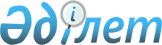 Об утверждении требований к медицинскому освидетельствованию доноров, безопасности и качеству при производстве продуктов крови для медицинского примененияПриказ Министра здравоохранения Республики Казахстан от 2 октября 2020 года № ҚР ДСМ-113/2020. Зарегистрирован в Министерстве юстиции Республики Казахстан 5 октября 2020 года № 21362В соответствии с пунктом 1 статьей 205 Кодекса Республики Казахстан от 7 июля 2020 года "О здоровье народа и системе здравоохранения" ПРИКАЗЫВАЮ:Утвердитьтребованияк  медицинскому  освидетельствованию  доноров,безопасности и качеству при производстве продуктов крови для медицинского применения.Признать утратившим силуПриказМинистра здравоохранения РеспубликиКазахстан от 15 апреля 2019 года № ҚР ДСМ-34 "Об утверждении Требований к медицинскому	освидетельствованию	доноров,	безопасности	и	качеству	при производстве продуктов крови для медицинского применения" (зарегистрирован в Реестре государственной регистрации нормативных правовых актов под № 18524, опубликован 22 апреля 2019 года в Эталонном контрольном банке нормативных правовых актов Республики Казахстан в электронном виде).Департаменту организации медицинской помощи Министерства здравоохранения Республики Казахстан в установленном законодательством Республики Казахстан порядке обеспечить:государственную регистрацию настоящего приказа в Министерстве юстиции Республики Казахстан;размещение настоящего приказа на интернет-ресурсе Министерства здравоохранения Республики Казахстан;в течение десяти рабочих дней со дня государственной регистрации настоящего приказа в Юридический департамент Министерства здравоохранения Республики Казахстан сведений об исполнении мероприятий, предусмотренных подпунктами 1) и 2) настоящего пункта.Контроль за исполнением настоящего приказа возложить на вице-министра здравоохранения Республики Казахстан Гиният А.Настоящий приказ вводится в действие по истечении десяти календарных дней после дня его первого официального опубликования.Министр здравоохранения Республики КазахстанА. ЦойУтвержден приказомМинистра здравоохранения Республики Казахстан от 2 октября 2020 года№ ҚР ДСМ-113/2020Требования к медицинскому освидетельствованию доноров, безопасности и качеству при производстве продуктов крови для медицинского примененияГлава 1. Общие положенияНастоящие Требования к медицинскому освидетельствованию доноров, безопасности и качеству при производстве продуктов крови для медицинского применения (далее – Требования) разработаны в соответствии с пунктом 1 статьи 205 Кодекса Республики Казахстан от 7 июля 2020 года "О здоровье народа и системе здравоохранения" (далее – Кодекс) и устанавливают требования к медицинскому освидетельствованию доноров крови и ее компонентов и безопасности и качеству при производстве продуктов крови для медицинского применения.Глава 2. Требования к медицинскому освидетельствованию доноров, при производстве продуктов крови для медицинского примененияМедицинское освидетельствование доноров, при производстве продуктов крови для медицинского применения включает:конфиденциальную беседу на предмет выявления факторов риска с учетом информации из анкеты, в соответствии с пунктом 1 статьи 207 Кодексапредварительное (для всех категорий доноров – определение уровня гемоглобина, аланинаминотрансферазы (далее – АЛТ), Келл-антигена, группы крови АВО и резус-фактора) и (при наличии) дополнительное лабораторное обследование (для регулярных доноров – определение общего белка, уровня тромбоцитов, время свертывания – в зависимости от вида донации, а также общий анализ крови один раз в год) в соответствии с пунктом 1 статьи 207 Кодекса.изучение общего состояния на момент осмотра с использованием методов физикального обследования (измерения температуры, роста и веса тела, артериального давления, ритмичности и частоты пульса).При подозрении или установлении факторов рискованного поведения донора, которые вызывают риск передачи гемо трансмиссивного заболевания, а также при наличии признаков заболеваний, объем медицинского обследования расширяется: проводится осмотр кожных покровов и видимых слизистых, аускультация, перкуссия, пальпация, а также назначаются дополнительные лабораторные исследования или консультации специалистов.Врач организации службы крови (далее – врач) во время конфиденциальной беседы изучает общее состояние здоровья донора, результаты предварительного и дополнительного лабораторного обследование.При оценке результатов лабораторных исследований руководствуются нормами показателей лабораторных исследований для доноров крови и ее компонентов согласно приложению 1, 2 и 3 к настоящим Требованиям.При наличии отклонений от нормы показателей лабораторных исследований донор отстраняется от донации в соответствии с приложением 3 к настоящим Требованиям.Врач принимает решение отстранить или допустить к донации донора, в соответствии с приложением 1, 2 и 3 к настоящим Требованиям, а также определяет вид и объем донации.При наличии у донора заболеваний и симптомов, не вошедших в список, согласно приложению 3 к настоящим Требованиям, вопрос о донорстве решается врачом, проводящим медицинское обследование, после консультации со специалистом соответствующего профиля.При наличии противопоказаний донор оповещается о причине отстранения от донации, рекомендуется прохождение дополнительного обследования по месту прикрепления в организации первичной медико - санитарной помощи.Причина отстранения регистрируется в электронных базах данных о донорах и лицах, не подлежащих донорству крови, и в карте донора.При отсутствии противопоказаний к донорству определяется вид и объем донации крови и(или) ее компонентов, при этом врач руководствуется следующими критериями:наличием заявок от медицинских организаций на компоненты крови;добровольным информированным согласием донора на донацию крови и ее компонентов.Минимальный интервал между различными видами донаций крови и ее компонентов устанавливается, согласно приложению 4 к настоящим Требованиям;При отсутствии донора с необходимой группой крови, интервал между процедурами сокращается по усмотрению врача, проводящего медицинское обследование донора.Процедура плазмафереза с неудавшимся возвратом эритроцитов донору по интервалам	между	различными	видами	донаций	крови	и	ее	компонентов приравнивается к донации цельной крови.Заготовка крови малыми дозами проводится не чаще 3-х раз в неделю в объеме 10- 30 миллилитров цельной крови.Максимальная интервал донации крови:для доноров мужчин – 6 доз в объеме 450 мл ± 10% в год;для доноров женщин – 4 дозы в объеме 450 мл ± 10% в год.Частота и кратность донаций ГСК периферической крови определяется в соответствии с исходным уровнем в периферической крови CD34+ в количестве от 20 клеток в микролитре и более и уровнем клеток CD34+ в конечном продукте не менее 2х106 на килограмм массы тела реципиента.Максимально допустимые объемы донации крови и(или) ее компонентов составляют:для доноров цельной крови:при весе более 50 килограмм (далее – кг) и росте более 150 сантиметров (далее – см) производится изъятие цельной крови в объеме 450 миллилитров (далее – мл) ± 10%, а также с дополнительным изъятием 30-35 мл крови для лабораторных исследований и для хранения в качестве образца крови донора после донации;при весе менее 50 кг и росте менее 150 см производится изъятие меньшего объема крови, в расчете 4-6 мл на килограмм массы тела, но не более 13% от общего объема циркулирующей крови (далее – ОЦК), который в норме составляет 6,5-7 % веса тела; а также с дополнительным изъятием 30-35 мл крови для лабораторных исследований;для доноров плазмы:при весе более 50 кг и росте более 150 см производится изъятие плазмы в объеме 600-800 мл, но не более 16% ОЦК, а также с дополнительным изъятием 30-35 мл крови для лабораторных исследований и для хранения в качестве образца крови донора после донации;при весе менее 50 кг и росте менее 150 см донация плазмы не осуществляется.При донациях плазмы (в том числе иммунной) – производится заготовка плазмы в объеме не более 20 литров в год с учетом антикоагулянта. После каждых 20 последовательных донаций плазмы или тромбоцитов донору предоставляется отдых на один месяц.При донациях эритроцитов методом афереза производится заготовка эритроцитов в течение года в объеме идентичном потере эритроцитов при донации цельной крови за аналогичный период.Глава 3. Требования к безопасности и качеству при производстве продуктов крови для медицинского примененияПроизводственные помещения для производства продуктов крови, располагаются в логической последовательности производственного цикла.Технологически связанные по видам работ помещения объединяются в функциональные блоки.Обеспечивается расположение и размер помещений, размещение рабочих мест и оборудования в пределах функциональных блоков для обеспечения соответствующего направления движения доноров, персонала и поточность процессов.Помещения, к которым имеют доступ доноры, отделяются от других рабочих зон. Для анкетирования и осмотра доноров обеспечиваются закрытые зоны.Выделяются изолированные помещения для расположения оборудования, создающего повышенный шум.Помещения для приготовления продукции крови и для проведения лабораторных исследований обеспечиваются санкционированным доступом.Помещения для приготовления продукции крови подразделяются на следующие категории в соответствии с типом процедуры:чистые помещения, где заготовка и производство продукции осуществляется в рамках функционально замкнутой системы;особо чистые помещения, где функционально замкнутая система нарушается в ходе процесса переработки и требуется обеспечение асептических условий.Зоны чистых и особо чистых помещений отделяются друг от друга.В чистых и особо чистых помещениях контролируется чистота воздуха.В рабочих зонах обеспечиваются условия для мытья рук.Обеспечиваются условия для раздельного хранения различных категорий продуктов крови, а также:упаковочных и расходных материалов;технического инвентаря.На всех этапах производства, хранения и транспортировки продуктов крови обеспечиваются условия "холодовой цепи".Вспомогательные зоны, располагаются вблизи от производственных помещений, оснащаются соответствующим оборудованием, моющими и дезинфицирующими средствами, уборочным инвентарем:комнаты отдыха и объект общественного питания (буфет);помещения для переодевания, умывания и туалета;отдельные помещения для выполнения работ по техническому обслуживанию оборудования и для хранения запасных частей и инструментов;отдельные помещения для хранения хозяйственных и моющих материалов.Ответственным за контроль состояния, техническое обслуживание и ремонт оборудования назначается лицо, имеющее специальное профессиональное техническое образование.Производственное оборудование учитывается в реестре оборудования организации.Перечень оборудования, сбой работы которого оказывает отрицательное влияние на качество и безопасность продукции или на скорость производственного процесса устанавливается и обеспечивается его регулярное техническое обслуживание.Объем технического обслуживания и интервалы его проведения устанавливаются отдельно для каждого вида оборудования.Планы и графики профилактического обслуживания и метрологического контроля оборудования и средств измерения утверждаются первым руководителем организации.Обеспечивается мониторинг следующих измерений:температуры (тела у донора; условий хранения, транспортирования и использования крови и ее компонентов; инкубирования и экспозиции образцов при проведении лабораторных исследований);артериального давления (у донора);веса (тела донора; крови или ее компонентов; навески субстанции или реагентов для проведения исследований);объема (продуктов крови, реагентов);времени (разделения крови на компоненты, их хранения);скорости вращения (ротора центрифуги);рН (продуктов крови, растворов, реагентов, воды);оптической плотности (образцов крови при анализе крови на наличие маркеров гемотрансфузионных инфекций.Случаи поломок (отказов) оборудования регистрируются, составляется акт (в сроки,	установленные	производителем	каждого	вида	оборудования),	который направляется	производителю,	либо	организации,		обеспечивающей	техническое обслуживание оборудования. Неисправное оборудование маркируется.Персонал обучается правилам эксплуатации и уходу за оборудованием с приложением документального подтверждения.Организацией службы крови разрабатываются инструкции, описывающие действия персонала в случае сбоев и неисправности в работе оборудования каждого вида.Проводится входной контроль закупленных для производства материалов и оборудования и проверка сопроводительной документации.Перечень материалов, позиций и показателей, подлежащие входному контролю, устанавливается	на	основе	требований	нормативных	документов	на	каждый конкретный материал с учетом влияния на качество готового продукта и утверждается первым руководителем организации.До получения результатов входного контроля материалы размещаются отдельно от проверенной продукции в зоне "карантин" с соблюдением установленных заводом-изготовителем условий хранения.При отсутствии сопроводительной документации продукция возвращается поставщику или размещается на временное изолированное хранение до предоставления необходимой документации.Полученные материалы подвергаются лабораторному контролю согласно нормативному документу. На основании полученных результатов исследований выдается заключение о пригодности материала.Признанные пригодными к использованию исходные и упаковочные материалы маркируются словами "допущен к использованию" с указанием даты утверждения.При выявлении несоответствия, оформляется отзыв о качестве материала с указанием причины несоответствия для предъявления поставщику (рекламационный акт).Исходные и упаковочные материалы отпускаются со склада на основе принципов:первый поступил, первый отпускается;не смешиваются партии;отходы удаляются безопасно.Качество и безопасность продуктов крови обеспечивается при:освидетельствовании доноров в соответствии с настоящими Требованиями;проведении лабораторных исследований (биохимическом, иммуногематологическом, тестировании на инфекционные маркеры) образцов донорской крови в соответствии с настоящими Требованиями;заготовке крови и ее компонентов в соответствии с требованиями, установленными статьей 205 Кодекса;использовании современных методов заготовки донорской крови и производства ее продуктов крови, зарегистрированных на территории Республики Казахстан;скрининге донорской крови на антилейкоцитарные (HLA) антитела при индивидуальном подборе компонентов по системе HLA;соблюдении условий "холодовой цепи" для сохранности продуктов крови на всех этапах заготовки, переработки, хранения и транспортирования и транспортировке криоконсервированных компонентов отдельно от клеточных компонентов крови.Прослеживаемость движения каждого продукта крови от донора до получения готового	продукта	и	его	выдачи	обеспечивается	посредством	безбумажного документооборота и электронных баз данных.Для продуктов крови, получаемых методами с прокалыванием гемакона устанавливается максимальное время хранения:для продуктов крови, хранящихся при +2+60 С – 24 (двадцать четыре) часа;для продуктов крови, хранящихся при комнатной температуре - 6 (шесть) часов;для продуктов крови, хранящихся в замороженном состоянии, перед заморозкой не более чем 1 (один) час после прокалывания, не более чем 6 (шесть) часов после их размораживания.Исходные материалы, а также промежуточные и конечные продукты снабжаются этикеткой, на которой отмечаются особенности, касающиеся их статуса.Маркировкой обеспечивается быстрое визуальное распознавание статуса продукта ( на карантине, выпущенная для использования или предназначенная для уничтожения и так далее).На этикетке готового продукта крови указывается информация:идентификационный номер, уникальный для каждой единицы продукта крови ( по которому устанавливается личность донора);наименование продукта крови;условия хранения;дата истечения срока годности;дата взятия крови, из которой изготовлен продукт крови, или дата производства, если это имеет смысл;группа крови по системе АВО и резус принадлежность (Rh-D) донора;наименование производителя продукта крови.Дополнительная информация для потребителей крови и ее компонентов об особенностях продукта, устанавливается в соответствии с показателями качества донорской крови и ее компонентов (далее – Показатели качества) согласноприложению 5 к настоящим Требованиям, при этом информация, не указанная наэтикетке, предоставляется в форме информационного листка.Выдача продуктов крови для реализации разрешается после завершения всех процедур производственного контроля и контроля качества, после установления, что их результаты удовлетворяют требованиям.После выдачи из организации службы крови продукция крови не возвращается для повторной выдачи.Все процедуры, помещения и оборудование, оказывающие влияние на качество и безопасность продуктов крови, подлежат валидации до их введения в действие.Валидации повторяются при изменениях в производственном процессе, в том числе в случаях:если происходит частичная замена вспомогательных материалов или оборудования; при внедрении новых процессов, средств, систем, оборудования, тестов;после перемещения, ремонта, настройки единиц оборудования, способных потенциально повлиять на работу оборудования, при возникновении любых сомнений в исправном функционировании оборудования.Создается общий план валидации, в который включается перечень, подлежащих валидации процедур, помещений и оборудования, а также график работ.Процедура валидации документируется, составляются ее план и отчет по результатам проведения.При каждой валидации выполняется проверка соответствия конечного продукта крови Показателям качества.Производственная деятельность документируется по форме учетной и отчетной документации в области здравоохранения, утвержденной уполномоченным органом в соответствии с подпунктом 31) статьи 7 Кодекса.Разрабатываются рабочие инструкции и (или) стандартные операционные процедуры	(далее	–	СОП)	на	выполнение	производственных	процедур	при привлечении и отборе доноров, заготовке крови и ее компонентов крови в стационаре и в выездных условиях, а также при производстве продукции, производственном контроле заготовленной крови и ее компонентов.В СОП описывается последовательность операций, методы ее выполнения, используемое оборудование, материалы, формы первичной медицинской документации для учета данных. В СОП определяются критические контрольные точки процедур. Система проверки критических контрольных точек определяется при помощи запланированных	испытаний	и	измерений	и	выполнении	последующих корректирующих действий, если устанавливается, что конкретная критическая точка не контролируется.Контрольные параметры системы проверки критических контрольных точек документируются. Корректирующие действия предпринимаются в тех случаях, когда наблюдения свидетельствуют о том, что ситуация может выйти, выходит или уже вышла из-под контроля.Параграф 1. Требования к производственному контролю заготовленной кровиПроизводственный контроль компонентов донорской крови заключается в проведении лабораторных исследований образцов донорской крови (биохимического, иммуногематологического, скрининга маркеров гемо трансмиссивных инфекций) в специализированной(ых) лаборатории(ях) организаций службы крови.Результаты лабораторных исследований образцов донорской крови используются при проведении выбраковки компонентов донорской крови при определении пригодности для медицинского использования.Проводятся лабораторные исследования образцов донорской крови:биохимическое исследование на содержание АЛТ (в случае если не проводилось предварительное исследование крови донора непосредственно перед донацией крови и ее компонентов); на определение количества общего белка у доноров плазмы;иммуногематологическое – определение группы крови по системе АВО, резус принадлежности, фенотипа по антигенам системы Резус, антигена К системы Келл, скрининг и идентификацию нерегулярных антиэритроцитарных антител;скрининг маркеров гемо трансмиссивных инфекций - вируса иммунодефицита человека 1,2 типа (далее – ВИЧ-1,2), вирусный гепатит В (далее - ВГВ), вирусный гепатит С (далее – ВГС), сифилис, дополнительные - для доноров гемопоэтических стволовых клеток (далее – ГСК) на инфекционные маркеры цитомегаловирусной инфекции, токсоплазмоза, Т-лимфотропного вируса I, II типа.Параграф 2. Требования к биохимическому исследованию образцов донорской кровиИсследование активности АЛТ в образце донорской крови, взятом вовремя донации осуществляется одним из методов, разрешенных к применению на территории Республики Казахстан. Результаты исследования оцениваются в соответствии с инструкцией производителя реагентов.Повышение АЛТ выше нормы является основанием для признания полученных продуктов крови абсолютным браком и отведением донора на 1 месяц с последующим контрольным обследованием.Определение количества общего белка у доноров плазмы проводится в образцах крови от каждой донации одним из методов, разрешенных к применению на территории Республики Казахстан.Результаты исследования оцениваются в соответствии с инструкцией производителя реагентов.При отклонениях биохимических показателей допуск к последующим донациям производится в соответствии с временным отстранением от донорства крови и ее компонентов, установленными в приложении 3 к настоящим Требованиям.Параграф 3. Требования к иммуногематологическому исследованию образцов донорской кровиИммуногематологическое исследование образцов донорской крови выполняется методами:колоночной агглютинации в автоматизированных и (или) полуавтоматизированных лабораторных диагностических системах;в  жидкофазной  системе  на  плоскости  и  (или)  в  пробирках  с  реагентами  с моноклональными антителами.Лабораторные исследования и интерпретация результатов исследований осуществляются в соответствии с инструкцией производителя реагентов и оборудования.При отсутствии автоматизированной информационной системы  иммуногематологическое исследование донорской крови производятся в два этапа:первый – перед донацией крови, когда в присутствии донора определяется группа крови по системе АВО прямой реакцией, резус-принадлежность, наличие антигена Келл;второй – после донации, когда исследуется образец донорской крови из пробирки (вакуумной), взятый вовремя донации крови.При	наличии	автоматизированной	информационной	системы иммуногематологическое исследование донора перед донацией при установленной группе крови не проводится.Группа крови донора по системе АВО считается установленной и не определяется на первичном этапе тестирования до донации, если проводилось 2-х кратное исследование во время разных донаций с использованием автоматизированных технологий при отсутствии расхождения в результатах исследования.Фенотип донора по системе Резус и его резус принадлежность считается установленной и не определяется на первичном этапе тестирования до донации, если проводилось 2-х кратное исследование во время разных донаций с использованием автоматизированных	технологий	при	отсутствии	расхождения	в	результатах исследования.Наличие или отсутствие антигена Келл у донора считается установленным и не определяется на первичном этапе тестирования до донации, если проводилось 2-х кратное исследование во время разных донаций с использованием автоматизированных технологий и с применением реагентов анти-К. При выявлении антигена K, донор привлекается к донациям плазмы или клеток (кроме эритроцитов), а Келл - положительные эритроциты утилизируются.Отбор образца донорской крови для иммуногематологичеслогического исследования осуществляется вовремя донации в одноразовую вакуумную пробирку с наполнителем, разрешенным в инструкции к реагентам или в вакуумную пробирку с этилен-диамин-тетрауксусная кислота (далее – ЭДТА).На марке пробирки указывается следующая информация: фамилия и инициалы донора, даты рождения, даты забора образца крови, штрих-код донации (при наличии автоматизированной информационной системы).Иммуногематологическое исследование образцов крови, имеющих признаки гемолиза, хилеза не производится.Хранение образцов донорской крови осуществляется при температурном режиме +2 +8С в соответствии с инструкцией производителей реагентов, пробирок.После проведения иммуногематологических исследований пробирки сохраняются в указанных выше условиях не менее 2 суток.Подтверждающее исследование групповой, резус принадлежности, производится в образцах крови от всех донаций.При подтверждающем исследовании групповой принадлежности по системе АВО выполняется двойная (перекрестная) реакция:исследование наличия групповых антигенов на эритроцитах реагентами с IgM анти–А, IgM анти –В, IgM анти -АВ антителами;исследование наличия регулярных антиэритроцитарных антител в сыворотке крови стандартными эритроцитами групп А и В.Результаты исследования учитываются в соответствии с инструкцией производителя реагентов.Стандартным набором групповых маркеров для донорской крови считается:в группе О антигены А и В отсутствуют, антитела анти-А и анти-В присутствуют; в группе А присутствует антиген А или А2 и антитела анти- В;в группе В присутствует антиген В и антитела анти-А;в группе АВ присутствуют антигены А и В, антитела анти-А и анти-В отсутствуют.При выявлении нестандартных сочетаний групповых маркеров донорская кровь выбраковывается в связи с биологическими особенностями.Подтверждающее исследование фенотипа донора по системе Резус и его резус принадлежность производится поэтапно:определяется резус принадлежность – исследуется наличие антигена D реагентом анти-D-супер, содержащим полные антитела (класс IgM).При выявлении антигена D на исследуемых эритроцитах, образец крови признается резус	положительным,	а	лицо,	чья	кровь	исследовалась,	признается	резус положительным донором;1) образец крови, на эритроцитах которого антиген D не выявляется подвергается дальнейшему исследованию реагентом анти -D, содержащим неполные антитела (класс IgG) с целью выявления слабых и вариантных форм антигена D, при этом, в сомнительных	случаях,	исследование	выполняется	с	применением	непрямого антиглобулинового теста (НАГТ), а также реагентами анти- С и анти- Е для выявления наличия на эритроцитах других антигенов системы Резус - С и Е.Образец крови, на эритроцитах которого антиген D не выявляется, но при этом выявляются антигены С и(или) Е признается резус - положительным, а лицо, чья кровь исследовалась, признается резус положительным донором, но резус отрицательным реципиентом.Образец крови, на эритроцитах которого не выявляются антигены D, C, E системы Резус, признается резус-отрицательным, а лицо, чья кровь обследовалась, признается резус отрицательным донором.Скрининг нерегулярных аллоиммунных антиэритроцитарных антител (далее – скрининг антител) в сыворотке образцов донорской крови проводится независимо отрезус-принадлежности донора. Клинически значимые антиэритроцитарные нерегулярные аллоантитела выявляются в антиглобулиновом тесте.Скрининг антител в образцах донорской крови, заготовленных от доноров, осуществляющих нерегулярные донации, проводится при каждой донации.Скрининг антител в образцах донорской крови, заготовленных от доноров, осуществляющих регулярные донации производится 1 раз в год, а при наличии сведений о состоявшихся трансфузиях и(или) беременности в период до 12 месяцев после последней донации, проводится вне очереди.Для исследования нерегулярных аллоиммунных антиэритроцитарных антител используется панель из трех образцов тест - эритроцитов группы O с фенотипами сcDEЕ, ССDee, cсddeeК. Применяются свежезаготовленные или консервированные тест-эритроциты.Определение специфичности нерегулярных аллоиммунных антиэритроцитарных антител производится с использованием панели тест-эритроцитов, включающий не менее 10 образцов, составляющейся из такого сочетания фенотипов, которое позволяет определить специфичность основных клинически значимых антител: D, C.Cw, c, E, e, K, k, Fya, Fyb, Jka, Jkb, S, s, M, Leа, P14.При обнаружении нерегулярных IgM IgG антиэритроцитарных антител или гемолизинов в образце донорской крови цельная кровь или плазма донора не используются для переливания, при этом допускается приготовление отмытых или размороженных эритроцитов.При выявлении нерегулярных IgM IgG антиэритроцитарных антител или гемолизинов	донорская	кровь	выбраковывается	в	связи	с	биологическими особенностями.Определение других антигенов групп крови выполняется при формировании регистра фенотипированных доноров, предназначенного для подбора компонентов крови сенсибилизированным больным.При формировании базы данных фенотипов доноров в образцах донорской крови определяют дополнительно антигены системы Rh-Hr: c(hr'), e(hr'), CW и других антигенных систем: Lea, Fya, Jka, S.Параграф 4. Требования к исследованию маркеров гемо трансмиссивных инфекций в образцах донорской кровиПроводится лабораторное исследование наличия маркеров гемотрансмиссивных инфекций (далее – ГТИ): ВИЧ-1,2, ВГВ, ВГС, сифилис образцов донорской крови при каждой донации крови и ее компонентов.Образец крови донора ГСК дополнительно исследуется на наличие маркеров цитомегаловирусной инфекции, токсоплазмоза, Т-лимфотропного вируса I, II типа в медицинской организации, направляющей донора на донацию.Перечень	исследуемых	инфекционных	маркеров	расширяется	по эпидемиологическим показаниям по решению местных органов управления в области здравоохранения.Отбор образцов донорской крови для лабораторного исследования на инфекционные маркеры осуществляется в одноразовые вакуумные пробирки во время донации крови или компонентов.Герметичность пробирок с образцами донорской крови соблюдается на всех этапах от забора крови до момента проведения лабораторного исследования.Хранение образцов донорской крови производится в соответствии с инструкцией производителя диагностических реагентов и вакуумных пробирок.Пробирки с образцами донорской крови подвергаются центрифугированию. Режим центрифугирования выбирается в соответствии с инструкцией производителя вакуумных	пробирок.	Повторное	центрифугирование	пробирок	проводится	в соответствии с инструкцией производителя реагентов.Для лабораторного исследования образцов донорской крови используются оборудование и диагностические реагенты, зарегистрированные и разрешенные к применению в Республике Казахстан.Лабораторное исследование образцов донорской крови на инфекционные маркеры выполняется методами:иммунологического тестирования маркеров ГТИ;молекулярно-биологического тестирования с применением технологии амплификации нуклеиновых кислот (NAT – тестирование).Иммунологическое тестирование образцов донорской крови подразделяется на скрининговое исследование (серологический скрининг) и повторное исследование, которые выполняются методами иммуноанализа (ИА) (хемилюминесцентными; иммуноферментными) и подтверждающее исследование, которое выполняется теми же методами, а также иммуноблотингом (ИБ) и (или) реакцией гемагглютинации (РГА)/ агглютинации частиц (РА) и другими методами, разрешенными к использованию на территории Республики Казахстан.Лабораторное исследование образцов донорской крови на маркеры ВИЧ-1,2, ВГВ, ВГС, сифилис осуществляется в два этапа на автоматических анализаторах закрытого типа:этап – серологический скрининг на наличие маркеров к ВИЧ-1,2, ВГС, ВГВ, сифилису выполняется хемилюминесцентными иммуноанализами;этап – NAT-тестирование образцов донорской крови на наличие РНК ВИЧ-1,2, ВГС и ДНК ВГВ проводится при отрицательном результате на I этапе.При необходимости экстренного получения результата об инфекционной безопасности образцов донорской крови проводится параллельное проведение серологического скрининга и NAT-тестирования.Получение отрицательных результатов исследований образцов донорской крови при проведении серологического скрининга и NAT-тестирования является основанием признать кровь доноров неинфицированной в отношении исследованных инфекций.При серологическом скрининге образцов донорской крови производится исследование следующих маркеров ГТИ:антител к ВИЧ-1,2 и антигена р24 в комбинированном тесте;поверхностного антигена ВГВ (HBsAg) в тесте с чувствительностью не менее 0,5 МЕ/мл антигена;антител к ВГС или антител и антигена к ВГС в комбинированном тесте; суммарных (общие) антител к возбудителю сифилиса.Интерпретация результатов осуществляется в соответствии с инструкцией производителя реагентов.По результату серологического скрининга выносится заключение: отрицательный;первично-реактивный ("в работе").Компоненты крови, полученные от донации, в образце крови которой, по результату серологического скрининга, устанавливается "первично- реактивный" результат, утилизируются.Тактика по отношению к донору определяется по результатам повторного и подтверждающего иммунологического тестирования образца.При получении в серологическом скрининге первично-реактивного результата на маркеры ВИЧ-1,2 проводятся два повторных исследования образца крови:первое повторное – с сохранением условий первой постановки с теми же диагностическими реагентами;второе повторное – на диагностических реагентах другого завода-производителя;При получении отрицательных результатов при двух повторных исследованиях проба признается отрицательной.При получении хотя бы одного сомнительного или положительного результата при повторных	исследованиях	образца	донорской	крови,	он	признается повторно-реактивным и подлежит направлению в лабораторию центра дерматологии и инфекционных заболеваний.При получении в серологическом скрининге первично-реактивного результата на наличие поверхностного антигена ВГВ (HBsAg) проводятся два повторных и подтверждающее исследования образца крови:первое повторное – с сохранением условий первой постановки с теми же диагностическими реагентами;второе повторное – на диагностических реагентах другого завода-производителя; подтверждающее – на диагностических реагентах, выполняющих реакциюнейтрализации HBsAg.При получении отрицательных результатов при повторных и подтверждающем исследованиях, проба признается отрицательной.При получении положительных результатов при повторных и подтверждающем исследованиях, проба признается положительной.При несовпадении результатов повторных и подтверждающего исследований окончательный	результат	интерпретируется	как	неопределенный,	вероятность инфекционности данной пробы не исключается.При получении в серологическом скрининге первично- реактивного результата на маркеры ВГС проводятся повторные и подтверждающее исследования образца крови:первое повторное – с сохранением условий первой постановки с теми же диагностическими реагентами;второе повторное – на диагностических реагентах другого завода-производителя; подтверждающее – методами (ИФА, ИБ), на реагентах, относящихся к категорииподтверждающих.При получении отрицательных результатов при повторных и подтверждающем исследованиях, проба признается отрицательной.При получении положительных результатов при повторных и подтверждающем исследованиях, проба признается положительной.При несовпадении результатов повторных и подтверждающего исследований окончательный	результат	интерпретируется	как	неопределенный,	вероятность инфекционности данной пробы не исключается.При получении первично-реактивного результата на наличие антител к возбудителю сифилиса, проводятся повторные исследования:первое повторное – с сохранением условий первой постановки с теми же диагностическими реагентами;второе повторное – на диагностических реагентах другого завода-производителя; третье – методом ИФА на тест-системах, определяющих антитела класса G, илиметодом РПГА.При получении отрицательных результатов при повторных и подтверждающем исследованиях, проба признается отрицательной.При получении положительных результатов при повторных и подтверждающем исследованиях, проба признается положительной.При несовпадении результатов повторных и подтверждающего исследований окончательный	результат	интерпретируется	как	неопределенный,	вероятность инфекционности данной пробы не исключается.При получении отрицательного результата после проведения, повторных и подтверждающего исследований первично-реактивных образцов донорской крови на наличие маркеров ВГВ, ВГС, сифилис, ВИЧ донор отстраняется от донации крови сроком на 6 месяцев с последующим контрольным исследованием методами, установленными для лабораторного исследования образцов донорской крови на инфекционные маркеры в настоящих Требованиях.Допуск к донорству крови осуществляется только после получения отрицательных результатов при контрольном исследовании.При получении положительного результата в повторных и подтверждающем исследованиях на наличие маркеров ВГВ, ВГС и сифилис, донор отстраняется от донорства крови.При получении повторно-реактивного результата на наличие антител к ВИЧ донор отстраняется от донорства до получения результатов из лаборатории центра дерматологии и инфекционных заболеваний.При получении положительных результатов из лаборатории центра дерматологии и инфекционных заболеваний донор отстраняется от донорства пожизненно, при получении	сомнительного	результата	-	донор	отстраняется	до	получения окончательного результата, при получении отрицательного результата - донор отстраняется на 6 месяцев.При повторной явке донора по истечении шестимесячного срока допуск к донорству осуществляется после получения отрицательных контрольных результатов исследований.При получении первично-реактивных результатов после контрольного исследования на маркеры инфекций, донор отстраняется от донорства пожизненно.При получении неопределенного результата при проведении повторного и подтверждающего исследований на наличие маркеров ВГВ, ВГС и сифилис, донор отстраняется от донорства на 6 месяцев с последующим контрольным исследованием на ГТИ методами, установленными для лабораторного исследования образцов донорской крови на инфекционные маркеры в настоящих Требованиях.При повторной явке донора по истечении шестимесячного срока допуск к донорству крови осуществляется после получения отрицательных результатов контрольного исследования.При получении первично-реактивных результатов при контрольном исследовании на маркеры инфекций, донор отстраняется от донорства пожизненно.Во время неблагоприятной эпидемиологической ситуации (например, вспышки заболеваемости)	донор	отстраняется	от	донорства	в	соответствии	с эпидемиологической ситуацией определяемой уполномоченным органом в области здравоохранения.Образцы донорской крови с отрицательными результатами в серологическом скрининге направляются для NAT-тестирования на наличие генетического материала ВИЧ-1,2, ВГВ, ВГС.При проведении NAT-тестирования из образцов крови, направленных на исследование, формируются минипулы до 6 образцов.При установлении положительного результата исследования минипула, проводится повторный NAT-тест каждого образца минипула индивидуально, с целью установления образца, имеющего положительный результат исследования.Компоненты крови, полученные от донации, в образце крови которой, по результату индивидуального NAT-теста, устанавливается положительный результат, утилизируются.Донор, образец крови которого показал положительный результат индивидуального NAT-теста на ВИЧ, отстраняется от донорства до получения подтверждающих результатов из лаборатории центра дерматологии и инфекционных заболеваний.При получении положительных результатов из лаборатории центра дерматологии и инфекционных заболеваний донор пожизненно отстраняется от донорства , при получении сомнительного результата – донор отстраняется от донорвства до получения окончательного результата, при получении отрицательного результата - донор отстраняется на 6 месяцев.По истечении шестимесячного срока проводится контрольное исследование. Допуск к донорству предоставляется после получения отрицательных результатов контрольного исследования.Если результаты контрольного исследования NAT-тестирования на ВИЧ показали положительный или сомнительный результат образец крови направляется повторно в лабораторию центра дерматологии и инфекционных заболеваний, а донор пожизненно отстраняется от донорства.Контрольное исследование доноров с NAT-положительным результатом на ВГВ и ВГС проводится не ранее, чем через 6 месяцев, после получения положительного результата в скрининге методами, установленными для лабораторного исследования образцов донорской крови на инфекционные маркеры в настоящих Требованиях.Дополнительно донором, имевшим положительный результат на ДНК ВГВ, предоставляется результат исследования, подтверждающий отсутствие антител ( суммарных) к сердцевидному антигену ВГВ (анти-HBcorAg) из медицинской организации первичной медико-санитарной помощи по месту прикрепления.Донор, имеющий однократный положительный результат на ДНК ВГВ и положительный результат на наличие антител (суммарных) к сердцевидному антигену ВГВ (анти-HBcorAg) отстраняется от донаций пожизненно и не привлекается к контрольному исследованию.При отрицательных результатах контрольного исследования донор допускается к сдаче крови, при положительных результатах отстраняется от донаций крови пожизненно.Протоколы	(отчеты)	о	результатах	лабораторных	исследований распечатываются с автоматических анализаторов, подписываются не менее чем двумя специалистами лаборатории, один из которых врач, хранение документов на бумажном носителе осуществляется в течение 5 лет.При наличии безбумажного документооборота результаты лабораторных исследований из автоматических анализаторов отправляются в информационную программу и после одобрения ответственным врачом загружаются в электронные карты доноров.Результаты иммунологического тестирования и NAT-тестирования при наличии безбумажного документооборота формируются автоматически в информационной программе, распечатываются в двух экземплярах, данные сверяются и подписываются ответственным врачом. Один экземпляр передается для проведения выбраковки заготовленной крови, второй архивируется в лаборатории.При отсутствии безбумажного документооборота документирование выполняется на бумажных носителях, за подписью ответственных медицинских работников лаборатории.Информация о доноре с положительными результатами исследования на ВГВ и ВГС с указанием его персональных данных один раз в месяц передается в территориальную организацию здравоохранения по месту жительства донора для постановки диагноза.При положительных результатах исследования на маркеры сифилиса информация о доноре с указанием его персональных данных один раз в месяц передается в кожно-венерологическую больницу (диспансер).Персональные данные передаются, в соответствии с подпунктом 2) пункта 4 статьи 273 Кодекса.С целью обеспечения возможности проведения экспертной оценки качества лабораторного исследования образцов донорской крови на инфекционные маркеры, проводится архивация сыворотки или плазмы образцов донорской крови от каждой донации в объеме не менее 1,5 мл.Хранение архивных образцов сыворотки или плазмы донорской крови с положительными и отрицательными результатами осуществляется раздельно с соблюдением условий ограниченного доступа в течение 3 лет при температуре от - 35оС и ниже.Хранение архивных образцов крови осуществляется в помещении с санкционированным доступом и с соблюдением мер биологической безопасности. Поистечении срока архивации производится утилизация образцов крови на основании акта утилизации.Параграф 5. Требования к контролю соответствия готовой продукции и стерильности продуктов кровиКонтроль соответствия готовой продукции осуществляется посредством лабораторного исследования критериев качественного и количественного состава, установленных в Показателях качества.Тестированию подвергается не менее 1% от произведенных продуктов крови, если в Показателях качества не регламентировано иное.Допустимый процент продукции с наличием отклонений так же устанавливается в Показателях качества.Номенклатура и периодичность отбора образцов продуктов крови для лабораторного	исследования	качества	устанавливается	ежеквартальными планами-заданиями, утвержденными первым руководителем организации службы крови.Изъятие контрольных образцов продуктов крови документируется.Результаты лабораторного исследования качества продуктов крови заносятся в учетную документацию.Если при лабораторном исследовании отобранного образца продукта крови выявлено отклонение одного или нескольких показателей требований качества, таких как гемоглобин, гематокрит, гематокрит при добавлении добавочного раствора, остаточные лейкоциты, фактор VIII, pH на более чем 5% от требований Показателей качества, а так же если выявлены отклонения, свидетельствующие об опасных для реципиента изменениях, таких как бактериальная контаминация, высокие показатели гемолиза и (или) остаточного белка и осмолярности, исследование данного образца проводится повторно.В случае подтверждения полученного первичного результата при повторном лабораторном исследовании проводят отбор и исследуют дополнительно 2-3 образца аналогичных продуктов крови, заготовленных в этот день.При стабильном выявлении отклонений показателей требований качества от требований Показателей качества в образцах, отобранных для повторного контроля, все образцы продуктов крови, относящиеся к данной серии или приготовленные в один день, снимают с реализации.Проводится проверка исполнения технологического регламента компонента крови и при необходимости в регламент производства вносится коррекция.При подтверждении наличия отклонений, свидетельствующих об опасных для реципиента изменениях, в том числе в образцах, отобранных для повторного контроля,все аналогичные продукты крови, относящиеся к данной серии или приготовленные в один день, снимают с реализации.Снятые с реализации продукты крови размещаются в специально отведенных зонах (помещениях), обеспечивается их защита от непреднамеренного использования до принятия окончательного решения.Проводится расследование причин, повлекших возникновение отклонений в составе продукта крови, и принимает решение о:возможности использования данных продуктов крови для трансфузии;возможности использования данных продуктов крови для переработки или для научных целей;признании брака данных продуктов крови.Продукты крови, признанные окончательно непригодными для использования, утилизируются. Утилизация непригодных продуктов документируется.При обнаружении несоответствия после выдачи продуктов крови в медицинскую организацию выполняется:анализируются возможные последствия и в случае выявления высокого риска ухудшения качества и безопасности продуктов крови оповещается руководство медицинской организации;отзываются из медицинской организации неиспользованные несоответствующие продукты крови.Продукты крови, не соответствующие установленным требованиям, передаваемые в другие организации (для уничтожения, переработки или для научных целей) маркируются как "несоответствующий продукт крови".Этикетка несоответствующего продукта крови снабжается четкими визуальными отличиями от технологических этикеток и этикеток готовых продуктов крови и хорошо различимой надписью: "Не для переливания", указывается причина несоответствия данной единицы продукта крови.Для лабораторного исследования качества продуктов крови используется лабораторное оборудование, зарегистрированное и разрешенное к применению на территории Республики Казахстан и предназначенное для измерения основных гематологических и биохимических показателей крови человека, а также для измерения	очень	низких	или	очень	высоких	величин	гематологических	и биохимических показателей.При исследовании качества продуктов крови:измерение рН производится в закрытой системе во избежание выхода СО2. Измерение выполняется при любой температуре, значение расчетным методом конвертировано применительно к рН + 22°С;остаточные клетки в свежезамороженной плазме подсчитываются до замораживания, при этом возможно снижение пороговых величин при включении в протокол процедур элиминации клеток;при исследовании гемоглобина в надосадочной жидкости размороженных восстановленных эритроцитов и отмытых эритроцитов производится забор пробы в окончательной порции взвешивающего раствора, оставшегося в гемаконе компонента крови;для подсчета количества форменных элементов крови в продуктах крови или других биологических средах (например, в пуповинной крови, костном мозге) с очень низким или очень высоким их содержанием используется метод проточной цитометрии или камера Nageotte;определение остаточных лейкоцитов в лейкоредуцированных продуктах крови ( эритроцитной массе, эритроцитной взвеси, концентрате тромбоцитов), остаточных клеток в плазме, подсчет стволовых клеток производится методом проточной цитометрии или с помощью камеры Nageotte.Для расчета показателей на единицу (дозу) продукта крови используются формулы:П доза = П литр /m; m = 1000/V; V = Р/К, гдеП доза – величина показателя на единицу (дозу) продукта крови; П литр – показателя, рассчитанная на литр среды;V –объем единицы (дозы продукта крови в миллилитрах);Р – вес контролируемого образца продукта крови в граммах; К – переводный коэффициент плотности.Показатели переводного коэффициента плотности для некоторых продуктов крови приведены в приложении 6 к настоящим Требованиям.При заборе контрольных образцов продуктов крови для лабораторного исследования качества:не допускается нарушение герметичности контейнера, содержащего данный продукт крови;отбор проб продуктов крови производится после их получения и до заморозки;для получения образца продукта крови идентичного содержимому контейнера: магистраль между основным и сателитным контейнером освобождается отсодержимого путем самотека содержимого в контейнер;бережными, покачивающими движениями тщательно перемешивается содержимое в контейнере;трубка магистрали заполняется компонентом.Мероприятия, предусмотренные абзацами вторым, третьим и четвертым подпункта3) настоящего пункта повторяются не менее 4-х раз, после чего трубку магистрали между контейнерами пережимается в двух местах, формируется сегмент длиной 5-8 см.Концы сегмента запаиваются и отсекаются. Если производится забор пробы эритроцитсодержащего продукта крови на исследование свободного гемоглобина, концы сегмента не запаиваются, а зажимаются металлическими клипсами;сегмент с контрольным образцом маркируется и передается по накладной для исследования.Отбор пробы концентрата тромбоцитов для подсчета количества клеток производится в день заготовки компонента. При этом магистраль между контейнером с тромбоцитами	и	сателитным	контейнером	освобождается	от	содержимого	и пережимается на расстоянии 8-10 см от контейнера.Контейнер с тромбоцитами помещается на тромбомиксер не менее чем на 1 час, чтобы обеспечить дезагрегацию тромбоцитов и равномерное ресуспендирование. После чего пустая трубка заполняется концентратом тромбоцитов. Процедура повторяется не менее 4-х раз. Трубка магистрали запаивается около контейнера с тромбоцитами и около сателитного контейнера. Сегмент удаляется, маркируется и передается на лабораторное исследование.Отбор проб криопреципитата производится после разделения свежезамороженной плазмы на криопреципитат и криосупернатантную плазму. На лабораторное исследование передается вся доза криопреципитата.При контроле качества криопреципитата формируют пул из отдельных 6 (шести) образцов криопреципитата разных групп крови для проведения исследования на содержание фактора VIII в течение первого и последнего месяца хранения.Контроль стерильности продуктов крови осуществляется при наличии разрешения территориального подразделения государственного органа в сфере санитарно-эпидемиологического благополучия населения на проведение работы с микроорганизмами 3 и 4 группы патогенности.Каждая доза заготовленной донорской крови или компонентов крови, предназначенных для переливания, составляет одну серию.Контроль стерильности продукции осуществляется путем исследования образцов, выборочно изъятых из общего количества заготовленных в объеме не менее чем 1 % ( каждый сотый контейнер).Исследование осуществляется без нарушения герметичности емкости ( полимерного контейнера).Для этой цели используются устройства для отбора первой порции крови, встроенные в систему для сбора крови, или герметизированные отрезки магистралей полимерного контейнера.Исследование на стерильность проводится в асептических боксах.Кроме того, используются боксы с ламинарным потоком стерильного воздуха (в соответствии с руководством по эксплуатации от завода-изготовителя).В боксах, предназначенных для проведения контроля стерильности медицинских биологических препаратов, работа с живыми микробными культурами не допускается. Исследование на стерильность проводится путем прямого посева или методом мембранной фильтрации, который используется, если объем содержимого однойединицы продукции превышает 100 мл.Также используются системы определения бактериальной контаминации продуктов крови, основанные на измерении концентрации кислорода воздуха или изменения уровня кислотно-щелочного баланса (рН) в качестве маркеров бактериального роста в соответствии с инструкциями завода-изготовителя.Исследование материала на стерильность также проводится с использованием экспресс - анализаторов. Сроки выращивания и учет результатов осуществляется согласно инструкции завода-изготовителя экспресс-анализатора.Донорская кровь, заготовленная в выездных условиях, контролируется в количестве не менее 1 образца в неделю от каждой выездной бригады.Криопреципитат, заготовленный в полимерные контейнеры закрытым методом, контролируется в количестве 1 % от заготовленных в течение рабочего дня контейнеров, но не менее одного контейнера.Плазма, заготовленная методом плазмафереза, контролируется не реже одного раза в месяц, выборочно 1-2 образца из числа емкостей, поступивших на лабораторный контроль.Отмытые эритроциты отбираются от каждой 20-й емкости из общего количества одномоментно изготовленной продукции, но не менее одной дозы. При изготовлении одномоментно менее пяти доз, допускается контроль путем бактериологического посева промывных вод. Отмытые эритроциты используются в течение их срока годности до получения результатов бактериологического исследования, который проводится ретроспективно.Концентраты гранулоцитов, тромбоцитов со сроком годности 24 часа после заготовки крови, контролю на стерильность не подвергаются.Концентраты тромбоцитов со сроком хранения свыше 24 часов при температуре + 20ºС - +24ºС контролируются выборочно в количестве не менее 1 образца из числа емкостей, заготовленных в течение рабочего дня.Криоконсервированные эритроциты длительного срока хранения, подготовленные к замораживанию, контролируются на стерильность перед глицеринизацией (около 10 мл отбирается в мешок-сателлит) и после глицеринизации (из эритромассы, остающейся в полимерном контейнере после перевода ее в криоконтейнер), а при размораживании - после их деглициниризации (по 5 мл от каждой дозы эритроцитов). Отбор проб производится в стерильные сухие емкости.Проводится подготовка к исследованиям:все доставленные в лабораторию образцы продукции (герметизированные отрезки магистрали полимерного контейнера или гемакон) проверяются визуально на целостность укупорки, регистрируются в рабочих журналах, после чего заносятся в предбокс;полимерные контейнеры (гемакон), герметизированные отрезки магистралей, ампулы с исследуемыми образцами обрабатываются этиловым спиртом с объемной долей 70%. Возможно использование других дезинфицирующих растворов;при поступлении изделий в матерчатой или бумажной упаковке наружный слой снимается в предбоксе и изделие во внутренней упаковке сразу переносится в бокс;в предбоксе тщательно моются руки с мылом, вытираются одноразовым полотенцем, надевается одноразовые халат, шапочка, маски, а также тапочки или бахилы;перед началом исследования на стерильность образцов продукции, обрабатываются руки антисептическими средствами или 70% этиловым спиртом, надевают одноразовые перчатки, которые в процессе работы дезинфицируются через каждые 15 минут;все инструменты и материалы во время работы располагаются на лотке.Прямой посев в питательные среды осуществляется методом:материал из исследуемых образцов при прямом посеве засевается непосредственно в пробирки с питательными средами;перед посевом жидких препаратов содержимое ампул или бутылок встряхивается, так как микробы - контаминанты оседают на дно;образцы сухих препаратов предварительно растворяются стерильным растворителем в объеме, указанном на этикетке;инструменты, предварительно простерилизованные, помещаются в емкость с 95% этилового спирта и обжигаются в пламени горелки при работе с каждым образцом продукции. Если работа осуществляется в ламинарном боксе инструменты не обжигаются;концы ампул или горлышки бутылок перед вскрытием обрабатываются 95 % этиловым спиртом и обжигаются над пламенем горелки.Кровь, ее компоненты засеваются по 1,0-2,0 мл в две пробирки, содержащие по10 мл тиогликолевой среды. Одна пробирка с посевом в тиогликолевой среде инкубируется при температуре от +350С до +370С, другая - при температуре от +220С до +250С.Пробирки с первичными посевами сохраняются в термостатах до окончания процесса контроля стерильности. Общий период инкубации первичного посева составляет 72 часа (3 суток). Проводится ежедневный пересмотр посевов в проходящем свете до окончания срока инкубации образцов и ежедневно записываются результаты просмотра в рабочем регистрационном журнале.Промаркированная магистраль (сегмент) гемакона с биоматериалом при посеве зажимается стерильным зажимом, концы магистрали быстро проводятся через пламя горелки.Стерильными ножницами на 2 мм от места герметизации отрезаются концы магистрали, еще раз проводятся над пламенем горелки.В ламинарном боксе промаркированная магистраль (сегмент) гемакона с биоматериалом при посеве зажимается стерильным зажимом, концы магистрали обеззараживаются одноразовыми спиртосодержащими салфетками, стерильными ножницами на 2 мм от места герметизации отрезаются концы магистрали.Зажим ослабляется, и необходимое количество посевного материала вытесняется в пробирки с питательной средой.Посев образцов методом прямого посева и методом фильтрации проводится в соответствии с требованиями Государственной фармакопеи Республики Казахстан.Интерпретация результатов испытания на стерильность проводится при просмотре посевов в проходящем свете ежедневно до окончания периода инкубации образцов	и	ежедневно	записываются	результаты	просмотра	в	рабочем регистрационном журнале.Наличие роста микроорганизмов в питательных средах оцениваются визуально по появлению мутности, пленок, осадка и других макроскопических изменений.Выявленный рост микроорганизмов подтверждается микрокопированием мазков, окрашенных по Грамму (в любой модификации).В случае пророста образца компонента крови в течение первых-вторых суток после посева выясняется причина роста и решается вопрос о необходимости отзыва реализованной и нереализованной продукции, заготовленной в тот же день.На повторный контроль берется 2-3 образца крови (ее компонентов), по срокам и условиям заготовки, соответствующие первичным образцам, и в случае повторного роста вся плазма крови используется только для переработки на препараты, эритроцитсодержащие компоненты крови утилизируются.В случае пророста образца криопреципитата, заготовленного закрытым методом, на повторный контроль отбирается 2-3 контейнера из общего количества доз криопреципитата от того же дня заготовки, и в случае бактериального роста криопреципитата хотя бы из одного контейнера, бракуются все дозы, заготовленные в этот день.Из серии криопреципитата, заготовленного открытым методом, для повторного посева изымаются контейнеры, в образцах которых наблюдался бактериальный рост, для выяснения его причины. Контейнеры, в образцах которых не наблюдалось роста микроорганизмов,	считаются	удовлетворяющими	требованиям	испытания	на стерильность.Для контроля стерильности крови и ее компонентов в процессе их хранения ежемесячно производится посев не менее одного образца из числа хранящихся.При повторном проросте отмытых и размороженных эритроцитов для выяснения причин их инфицирования дополнительно контролируются промывные воды от каждой процедуры отмывания.До получения заключения о стерильности образца использование компонентов крови осуществляется в течение первых трех суток с момента их заготовки, если при контроле стерильности исследуемые образцы были стерильны в течение предыдущих трех месяцев работы.Результаты контроля стерильности регистрируются.Бактериологическому наблюдению подвергаются:эффективность работы стерилизующих аппаратов;материалы, подвергаемые стерилизации (инструменты, перевязочный материал, белье и другие материалов);микробная контаминация воздуха асептических боксов и отдельных производственных помещений, рук персонала и кожи локтевых сгибов доноров;качество предстерилизационной очистки изделий медицинского назначения ( азопирамовая проба).Применяется методика и техника посева простерилизованных изделий:стерильность изделий определяется не реже 1 раза в месяц и не ранее чем через 24 часа после стерилизации. Для контроля стерильности используется тиогликолевая среда;контролю стерильности подвергается: медицинский инструментарий, перевязочные материалы, посуда (бутылки, флаконы, ампулы), пробирки, пипетки и другие изделия;стерильность проверяется путем смывов или погружением простерилизованного изделия или его части в питательные среды;при смывах одновременный посев изделий (или их отдельных узлов и составных частей) производится в 2 пробирки, содержащие не менее 10 мл указанной выше питательной среды. В емкость наливается объем среды достаточный для полного погружения пробы;посевы выдерживаются в термостате: одну пробирку с тиогликолевой средой при температуре в диапазоне от +35°С до +37°С, вторую пробирку с тиогликолевой средой инкубируют при +22°С до +25°С, в течение восьми суток. При помутнении питательной среды делаются мазки, которые окрашиваются по Грамму, и проводится микроскопия.Контроль микробной контаминации воздуха асептических боксов и отдельных производственных помещений (определение количества колоний образующимимикроорганизмами (КОЕ), содержащихся в 1 м3 воздуха помещения) осуществляется путем исследования воздуха аспирационным и седиментационным методом.Пробы воздуха отбираются аспирационным методом с помощью аппарата Кротова, ПАБ, ПОВ-1 и других аналогичных моделей. Скорость протягивания воздуха через аппарат составляет 25 литр/минут.Для определения общего содержания микроорганизмов пропускается 100 литров воздуха, для определения St. Аureus пропускается 250 литров воздуха.При отсутствии пробоотборников допускается исследование микрофлоры воздуха закрытых помещений методом седиментации (оседания) микрофлоры на чашки Петри с агаровыми средами.Отбор проб производится на 2 чашки мясопептонного агара (МПА) в течение 10 минут для определения общей обсемененности воздуха и на желточно-солевой агар ( ЖСА) в течение 20 минут для определения содержания St. Аureus.Во время производственного контроля, который проводится 1 раз в квартал, осуществляется посев на агар Сабуро в течение 20 минут для определения содержания плесневых и дрожжевых грибов.Отбор проб воздуха производится при соблюдении следующих условий:уровень высоты отбора проб должен соответствовать высоте рабочего стола;закрытые окна и двери;не раньше, чем через 30 минут после влажной уборки помещения и отключения бактерицидных ламп.Посевы инкубируются при температуре от +35°С до +37°С в течении 24 часов, затем оставляются на 24 часа при температуре в диапазоне от +22°С до +25°С. После чего, подсчитывается общее количество выросших колоний на 2 чашках Петри и производится перерасчет на количество микроорганизмов в 1 м3 воздуха, выводится среднеарифметическая цифра (сумма количества бактерий, выросших на 2 чашках Петри) которая делится на 2, полученная цифра умножается на 80 (при диаметре чашки Петри 9 см - площадь чашки составляет 80см2) при этом и получается количество колоний в 1м3 воздуха.Пример расчета: на 2 чашках диаметром 9см выросло по 7 колоний, сначала рассчитывается среднее арифметическое значение от общего количества колоний в обеих чашках, путем сложения количества колоний в обеих чашках и деления полученной суммы на количество чашек (в данном примере на 2), далее полученное значение (7) умножается на площадь чашки (в данном примере составляющую 80 см2), в результате определяется количество колониеобразующих единиц в данном примере это число составило 560 КОЕ/ м3). Если диаметр чашки равен 8 см, множитель составит 100; присутствие и количество плесневых грибов указывается отдельно.Для выявления St. Аureus производится посев на одну из питательных сред: желточно-солевой, молочно-солевой или молочно-желточно-солевой агар или надругие питательные среды, зарегистрированные и разрешенные к применению на территории Республики Казахстан.После инкубации проводится просмотр чашек для определения характера и массивности роста колоний, с последующим снятием с плотных солевых сред на скошенный питательный агар колоний стафилококков, образующих радужный венчик и пигментированные колонии. При отсутствии на чашках пигментированных колоний и колоний с положительной лецитовителлазной активностью для исследования снимаются безпигментные колонии и колонии с отсутствием лецитовителлазной активности, похожие по морфологии на стафилококк. Отбирается не менее 2-х колоний различного вида, которые засеваются на скошенный питательный агар в пробирки.Пробирки с посевами помещаются в термостат при температуре от +35°С до +37°С на 18-20 часов. После суточной инкубации у выделенных штаммов проверяется морфология,	тинкториальные	свойства	(окраска	по	Грамму)	и	наличие плазмокоагулирующей активности и хлопьеобразующего фактора.Для идентификации коагулазоположительных стафилококков используются 2-3 доступных теста помимо реакции плазмокоагуляции.Принадлежность	культуры,	обладающей	типичной	морфологией, плазмокоагулирующей активностью, при отсутствии пигмента и хлопьеобразования, к виду коагулазоположительных стафилококков определяется согласно приложению 7 к настоящим Требованиям.Контроль эффективности обработки рук персонала перед заготовкой и переработкой крови производится выборочно у нескольких работников, не реже одного раза в неделю, кожи локтевых сгибов доноров - не реже двух раз в неделю.Смывы с локтевых сгибов доноров берутся в количестве от 3% донаций.Проверка эффективности обработки рук персонала и кожи локтевого сгиба донора производится одним из следующих методов:взятие смыва с ладони, около ногтевых и межпальцевых пространств обеих рук персонала осуществляется в пробирки, приготовленные заранее.При приготовлении пробирок в условиях бокса стерильные ватные тампоны на стеклянных, металлических или деревянных палочках, монтируются в ватные пробки пробирок, в каждую пробирку наливается по 10 мл тиогликолевой среды таким образом, чтобы ватный тампон не касался жидкости.Непосредственно перед взятием смыва тампон увлажняется путем опускания его в тиогликолевую среду.взятие смыва с локтевого сгиба донора производится на 3-4 см ниже места венепункции с помощью стерильных увлажненных ватных тампонов с тиогликолевой средой.производится касание пальцами рук персонала к поверхности плотной питательной среды (МПА) в чашке Петри и делается несколько круговых движений.Термостатирование проб осуществляется в течение двух суток, для проб в чашках Петри при температуре +35ºС, для проб в пробирках при температуре +22°С и +35ºС.При правильной обработке рук персонала и кожи локтевого сгиба донора в пробах и на чашках не наблюдается роста микрофлоры.В помещениях, в которых проводятся исследования на стерильность крови, ее компонентов и препаратов, осуществляется контроль стерильности рабочих условий.При внутрилабораторном контроле проводятся следующие виды исследований:стерильности каждой партии приготовленной питательной среды;микробной контаминации воздуха в боксе;чистоты рук сотрудников при работе в боксе;работы сухожаровых шкафов, автоклавов;температурного режима работы термостатов;температурного режима холодильников;контрольных проб с использованием заведомо стерильных препаратов.Ежедневно поверхности, оборудование бокса и предбокса подвергаются тщательной влажной уборке с применением любых дезинфицирующих и моющих средств, зарегистрированных в Республике Казахстан и разрешенных к применению органами и учреждениями Государственного санитарно-эпидемиологического надзора. Рабочий раствор дезинфицирующих и моющих средств готовится в концентрации в соответствии с утвержденными методическими указаниями.Норма расхода дезинфицирующих средств - 100-150 мл/м2.Бокс обрабатывается в резиновых перчатках и марлевой маске, а при необходимости - в респираторе.Для обеззараживания воздуха в боксе применяются бактерицидные лампы из расчета 2-2,5 ватт мощности на кубический метр, которые включаются не ранее, чем через 30 минут после окончания влажной уборки. Облучение проводится в течение 1,5- 2 часов. Время работы бактерицидных ламп регистрируется в специальных журналах. Применение бактерицидных ламп должно соответствовать их техническим данным по паспорту.Генеральная уборка бокса проводится один раз в неделю дезинфицирующими средствами в концентрации, указанной в инструкции для вирусных и грибковых инфекций. После проведения генеральной уборки бактерицидные лампы включаются на 2 часа.При обнаружении в воздухе боксов грибов и плесени, проводится внеочередная генеральная уборка.Производится чередование дезинфицирующих средств для предотвращения появления устойчивых форм микроорганизмов.Пробирки (бутылки, колбы) с бактериальным ростом продукции после обеззараживания утилизируются.После работы питательные среды без бактериального роста собираются в емкости и после обеззараживания сливаются в канализацию.Использованная лабораторная посуда (чашки Петри, пробирки, колбы, бутылки и т.д.) и резиновые груши помещаются в 4 % раствор перекиси водорода с 0,5% моющим средством или любое дезинфицирующее средство с моющим эффектом, зарегистрированное в Республике Казахстан, в соответствии со статьей 251 Кодекса. В пипетки, перед погружением в раствор, предварительно насасывается этот раствор с помощью резинового баллончика. Выдерживается экспозиция, обеспечивающая надежную дезинфекцию и предстерилизационную очистку. Посуда моется ершами в этом же растворе и многократно (8-10 раз) ополаскивается вначале обычной проточной водой до полного удаления запаха дезинфицирующего средства, а затем очищенной водой, после чего производится их дальнейшая обработка.Сушится посуда при комнатной температуре (холодная сушка) или в сухожаровом шкафу при температуре +85-900С. Высушенная посуда просматривается на свет. Стекло должно быть совершенно прозрачным без матового налета и пятен. Сухая посуда закрывается (в пробирки, бутылки вставляются пробки, к чашкам Петри подбираются крышки) и помещается в пеналы или заворачивается в бумагу. У колб и бутылок горловина дополнительно обертывается бумажными колпачками.Посуда стерилизуется сухим горячим воздухом при температуре 1800С - 1900С- 60 минут, при температуре 1600С - 1700С - 150 минут, или водяным насыщенным паром под избыточным давлением при 2,0 (±0,2) кгс/см2 /+132 +1340 С/ - 20-22 минуты, при 1,1 (±0,2) кгс/см2 /+1200С - +1220С/ - 45-48 минут.Подготовка питательных сред к исследованиям (варка, розлив, стерилизация, хранение) проводится в соответствии с инструкциями производителя.Контроль каждой приготовленной партии питательных сред, после автоклавирования предусматривает оценку их качества по стерильности путем термостатирования контрольных образцов (не менее 2 % от партии) в течение 48 часов.Контрольные образцы тиогликолевой среды, предназначенной для обнаружения бактерий, инкубируются в течение 48 часов при температуре от +35 до + 370С.Учет результатов проводится путем визуального просмотра образцов. Во время термостатирования рост микроорганизмов не должен наблюдаться. В случае пророста ( помутнения) среды в оставленных на контроль образцах, бракуется вся партия. Образцы сред, выдержанные в термостате, для исследований не используются.Одновременно с исследуемыми образцами продукции проводится параллельный контроль питательных сред (не менее одного образца каждой питательной среды) в течение всего периода их термостатирования.Приложение 1к требованиям к медицинскомуосвидетельствованию доноров, безопасности и качеству при производстве продуктов крови для медицинского примененияНормы показателей лабораторных исследований для доноров крови и ее компонентовПриложение 2к требованиям к медицинскому освидетельствованию доноров, безопасности и качеству при производстве продуктов крови для медицинского примененияПостоянное отстранение от донорства крови и ее компонентовПриложение 3к требованиям к медицинскому освидетельствованию доноров, безопасности и качеству при производстве продуктов крови для медицинского примененияВременное отстранение от донорства крови и ее компонентовПриложение 4к требованиям к медицинскому освидетельствованию доноров, безопасности и качеству при производстве продуктов крови для медицинского примененияМинимальные интервалы между различными видами донаций крови и ее компонентовПриложение 5к требованиям к медицинскому освидетельствованию доноров, безопасности и качеству при производстве продуктов крови для медицинского примененияПоказатели качества донорской крови и ее компонентов Глава 1. Кровь цельнаяОпределениеКровь цельная – кровь, полученная от здорового, прошедшего медицинское обследование донора.ПолучениеКровь цельная заготавливается в стерильный апирогенный контейнер с антикоагулянтом и по определению для получения Крови цельной не требуется приготовления.ИспользованиеКровь цельная используется:для приготовления компонентов крови;для трансфузии без дополнительной обработки или при наличии клинических показаний, подвергнута ионизирующему облучению для лишения жизнеспособности лимфоцитов, с целью профилактики реакции "трансплантат против хозяина" у иммунокомпроментированных пациентов, при внутриутробных трансфузиях, при переливании от родственников и для любых других групп пациентов.Требования и контроль качестваПримечание: * Параметр "частота контроля", если он отличен от значения "Все дозы", отображает минимальную частоту проверки и указывает на необходимость статистического управления процессом для снижения риска отклонений в качества компонента крови.МаркировкаНа этикетку заносятся сведения: наименование организации - производителя;уникальный идентификационный номер донации; наименование компонента крови;группа крови по системе АВО и резус принадлежность Rh(D); фенотип группы крови (при необходимости);дата донации;дата окончания срока годности; наименование антикоагулянта;отметка о дополнительной обработке (облученность); объем;температура хранения;сведения о процедурах, которые проводятся перед трансфузией;сведения о том, что компонент вводится через фильтр с размером пор 150-200 микрометров (далее – мкм).Глава 2. Кровь цельная лейкофильтрованнаяОпределениеКровь цельная лейкофильтрованная - компонент крови, полученный из Крови цельной путем удаления лейкоцитов до максимального остаточного содержания.ПриготовлениеКровь цельную лейкофильтрованную получают при удалении лейкоцитов методом фильтрации в течение 48 часов после донации.ИспользованиеКровь цельная лейкофильтрованная используется:для приготовления компонентов крови;для трансфузии без дополнительной обработки или при наличии клинических показаний, подвергнута ионизирующему облучению для лишения жизнеспособности лимфоцитов, с целью профилактики реакции "трансплантат против хозяина" у иммунокомпроментированных пациентов, при внутриутробных трансфузиях, при переливании от родственников и для любых других групп пациентов.Требования и контроль качестваПримечание: * Параметр "частота контроля", если он отличен от значения "Все дозы", отображает минимальную частоту проверки и указывает на необходимость статистического управления процессом для снижения риска отклонений в качества компонента крови.** Требования выполнены, если 90% протестированных доз попадают в диапазон указанных значений.МаркировкаНа этикетку заносятся сведения:наименование организации - производителя; уникальный идентификационный номер донации; наименование компонента крови;группа крови по системе АВО и резус принадлежность Rh(D); фенотип группы крови (при необходимости);дата донации;дата окончания срока годности; наименование антикоагулянта;отметка о дополнительной обработке (облученность); объем;температура хранения;сведения о процедурах, которые проводятся перед трансфузией;сведения о том, что компонент вводится через фильтр с размером пор 150-200 мкм.Глава 3. Эритроцитная масса (ЭМ)ОпределениеЭритроцитная масса - компонент крови, полученный из Крови цельной, содержит большую часть лейкоцитов цельной крови и различное количество тромбоцитов, их содержание зависит от метода центрифугирования.ПриготовлениеЭритроцитную массу получают путем удаления большей части плазмы из Крови цельной после центрифугирования.ИспользованиеЭритроцитная масса используется для трансфузии без дополнительной обработки или, при наличии клинических показаний, подвергается ионизирующему облучению для лишения жизнеспособности лимфоцитов, с целью профилактики реакции " трансплантат против хозяина" у иммунокомпроментированных пациентов, при внутриутробных трансфузиях, при переливании от родственников и для любых других групп пациентов.Требования и контроль качестваПримечание: * Параметр "частота контроля", если он отличен от значения "Все дозы", отображает минимальную частоту проверки и указывает на необходимость статистического управления процессом для снижения риска отклонений в качества компонента крови.МаркировкаНа этикетку заносятся сведения:наименование организации - производителя; уникальный идентификационный номер донации; наименование компонента крови;группа крови по системе АВО и резус принадлежность Rh(D); фенотип группы крови (при необходимости);дата донации;дата окончания срока годности; наименование антикоагулянта;отметка о дополнительной обработке (облученность); объем;температура хранения;сведения о процедурах, которые проводятся перед трансфузией;сведения о том, что компонент вводится через фильтр с размером пор 150-200 мкм.Глава 4. Эритроцитная масса с удаленным лейкотромбоцитным слоемОпределениеЭритроцитная масса с удаленным лейкотромбоцитным слоем (далее – Эритроцитная масса с удаленным ЛТС) - компонент крови, полученный из Крови цельной, содержит лейкоцитов в дозе менее чем 1,2х109 и различное количество тромбоцитов, которое зависит от метода центрифугирования.ПриготовлениеЭритроцитную массу с удаленным ЛТС получают путем удаления большей части плазмы	и	20-60	мл	лейкотромбоцитного	слоя	из	Крови	цельной	после центрифугирования.ИспользованиеЭритроцитная масса с удаленным ЛТС используется для трансфузий без дополнительной обработки или, при наличии клинических показаний, подвергается ионизирующему облучению для лишения жизнеспособности лимфоцитов, с целью профилактики реакции "трансплантат против хозяина" у иммунокомпроментированных пациентов, при внутриутробных трансфузиях, при переливании от родственников и для любых других групп пациентов.Требования и контроль качестваПримечание: * Параметр "частота контроля", если он отличен от значения "Все дозы", отображает минимальную частоту проверки и указывает на необходимость статистического управления процессом для снижения риска отклонений в качества компонента крови.** Требования выполнены, если 90% протестированных доз попадают в диапазон указанных значений.МаркировкаНа этикетку заносятся сведения:наименование организации - производителя; уникальный идентификационный номер донации; наименование компонента крови;группа крови по системе АВО и резус принадлежность Rh(D); фенотип группы крови (при необходимости);дата донации;дата окончания срока годности; наименование антикоагулянта;отметка о дополнительной обработке (облученность); объем;температура хранения;сведения о процедурах, которые проводятся перед трансфузией;сведения о том, что компонент вводится через фильтр с размером пор 150-200 мкм.Глава 5. Эритроцитная масса лейкофильтрованнаяОпределениеЭритроцитная масса лейкофильтрованная - компонент крови, полученный из Крови цельной, из Эритроцитной массы или из Эритроцитной массы с удаленным ЛТС. Содержание лейкоцитов в компоненте менее чем 1х106.ПриготовлениеЭритроцитную массу лейкофильтрованную получают из Крови цельной путем центрифугирования и последующего удаления плазмы и фильтрации, из Эритроцитной массы или из Эритроцитной массы с удаленным ЛТС после фильтрации.Удаление лейкоцитов производится методом фильтрации в течение 48 часов после донации.ИспользованиеЭритроцитная масса лейкофильтрованная используется для трансфузии без дополнительной обработки или, при наличии клинических показаний, подвергается ионизирующему облучению для лишения жизнеспособности лимфоцитов, с целью профилактики реакции "трансплантат против хозяина" у иммунокомпроментированных пациентов, при внутриутробных трансфузиях, при переливании от родственников и для любых других групп пациентов.Требования и контроль качестваПримечание: * Параметр "частота контроля", если он отличен от значения "Все дозы", отображает минимальную частоту проверки и указывает на необходимость статистического управления процессом для снижения риска отклонений в качества компонента крови.** Требования выполнены, если 90% протестированных доз попадают в диапазон указанных значений.МаркировкаНа этикетку заносятся сведения:наименование организации - производителя; уникальный идентификационный номер донации; наименование компонента крови;группа крови по системе АВО и резус принадлежность Rh(D); фенотип группы крови (при необходимости);дата донации;дата окончания срока годности; наименование антикоагулянта;отметка о дополнительной обработке (облученность); объем;температура хранения;сведения о процедурах, которые проводятся перед трансфузией;сведения о том, что компонент вводится через фильтр с размером пор 150-200 мкм.Глава 6. Эритроцитная взвесьОпределениеЭритроцитная взвесь – компонент крови, полученный из Крови цельной. Содержит большую часть лейкоцитов цельной крови (2,5-3,0 х109 клеток) и различное количество тромбоцитов, которое зависит от метода центрифугирования.ПриготовлениеЭритроцитную взвесь получают из Крови цельной путем удаления плазмы после центрифугирования с последующим незамедлительным добавлением добавочного раствора.ИспользованиеЭритроцитная взвесь используется для трансфузии без дополнительной обработки или, при наличии клинических показаний, подвергается ионизирующему облучению для лишения жизнеспособности лимфоцитов, с целью профилактики реакции " трансплантат против хозяина" у иммунокомпроментированных пациентов, при внутриутробных трансфузиях, при переливании от родственников и для любых других групп пациентов.Если Эритроцитная взвесь подвергается процедуре инактивации патогенов, отмыванию и повторному ресуспендированию в добавочном растворе, полученный компонент	именуется	как	–Эритроциты	вирусинактивированные,	отмытые, ресуспендированные в добавочном растворе.Требования и контроль качестваПримечание: * Параметр "частота контроля", если он отличен от значения "Все дозы", отображает минимальную частоту проверки и указывает на необходимость статистического управления процессом для снижения риска отклонений в качества компонента крови.МаркировкаНа этикетку заносятся сведения:наименование организации - производителя; уникальный идентификационный номер донации; наименование компонента крови;группа крови по системе АВО и резус принадлежность Rh(D); фенотип группы крови (при необходимости);дата донации;дата окончания срока годности; наименование антикоагулянта;отметка о дополнительной обработке (облученность); объем;температура хранения;сведения о процедурах, которые проводятся перед трансфузией;сведения о том, что компонент вводится через фильтр с размером пор 150-200 мкм.Глава 7. Эритроцитная взвесь с удаленным лейкотромбоцитным слоемОпределениеЭритроцитная взвесь с удаленным лейкотромбоцитным слоем (далее – Эритроитная взвесь с удаленным ЛТС) - компонент крови полученный из Крови цельной. Содержание лейкоцитов в компоненте менее чем 1,2х109.ПриготовлениеЭритроцитную взвесь с удаленным ЛТС - получают из Крови цельной путем удаления большей части плазмы и 20-60 мл ЛТС после центрифугирования с последующим незамедлительным добавлением добавочного раствора.ИспользованиеЭритроцитная взвесь с удаленным ЛТС применяется для трансфузии без дополнительной обработки или, при наличии клинических показаний, подвергается ионизирующему облучению для лишения жизнеспособности лимфоцитов, с целью профилактики реакции "трансплантат против хозяина" у иммунокомпроментированных пациентов, при внутриутробных трансфузиях, при переливании от родственников и для любых других групп пациентов.Требования и контроль качестваПримечание: * Параметр "частота контроля", если он отличен от значения "Все дозы", отображает минимальную частоту проверки и указывает на необходимость статистического управления процессом для снижения риска отклонений в качества компонента крови.** Требования выполнены, если 90% протестированных доз попадают в диапазон указанных значений.МаркировкаНа этикетку заносятся сведения:наименование организации - производителя; уникальный идентификационный номер донации; наименование компонента крови;группа крови по системе АВО и резус принадлежность Rh(D); фенотип группы крови (при необходимости);дата донации;дата окончания срока годности; наименование антикоагулянта;отметка о дополнительной обработке (облученность); объем;температура хранения;сведения о процедурах, которые проводятся перед трансфузией;сведения о том, что компонент вводится через фильтр с размером пор 150-200 мкм.Глава 8. Эритроцитная взвесь лейкофильтрованнаяОпределениеЭритроцитная взвесь лейкофильтрованная - компонент крови полученный из Крови цельной, Эритроцитной взвеси или Эритроцитной взвеси с удаленным ЛТС. Содержание лейкоцитов в компоненте менее чем 1,0х106.ПриготовлениеЭритроцитную взвесь лейкофильтрованную получают при удалении лейкоцитов путем фильтрации в течение 48 часов после донации из дозы Крови цельной и удаления плазмы после центрифугирования с последующим незамедлительным добавлением добавочного раствора; а также путем фильтрации лейкоцитов из Эритроцитной взвеси или Эритроцитной взвеси с удаленным ЛТС.ИспользованиеЭритроцитная взвесь лейкофильтрованная применяется для трансфузии без дополнительной обработки или, при наличии клинических показаний, подвергается ионизирующему облучению для лишения жизнеспособности лимфоцитов, с целью профилактики реакции "трансплантат против хозяина" у иммунокомпроментированныхпациентов, при внутриутробных трансфузиях, при переливании от родственников и для любых других групп пациентов.Требования и контроль качестваПримечание: * Параметр "частота контроля", если он отличен от значения "Все дозы", отображает минимальную частоту проверки и указывает на необходимость статистического управления процессом для снижения риска отклонений в качества компонента крови.**Требования выполнены, если 90% протестированных доз попадают в диапазон указанных значений.МаркировкаНа этикетку заносятся сведения:наименование организации - производителя; уникальный идентификационный номер донации; наименование компонента крови;группа крови по системе АВО и резус принадлежность Rh(D); фенотип группы крови (при необходимости);дата донации;дата окончания срока годности; наименование антикоагулянта;отметка о дополнительной обработке (облученность); объем;температура хранения;сведения о процедурах, которые проводятся перед трансфузией;сведения о том, что компонент вводится через фильтр с размером пор 150-200 мкм.Глава 9. Эритроциты аферезныеОпределениеЭритроциты аферезные – компонент крови, полученный от одного донора.Содержание лейкоцитов в компоненте различное.ПолучениеЭритроциты аферезные получают посредством забора эритроцитов у одного донора методом	автоматической	сепарации	клеток	с	применением	антикоагулянта	- цитратсодержащего раствора. Плазма возвращается донору. Во время одной процедуры можно получить одну или две дозы Эритроцитов аферезных.ИспользованиеЭритроциты аферезные применяются для переливания без дополнительной обработки или подвергаются предварительной лейкофильтрации или внесению добавочного раствора, кроме этого, при наличии клинических показаний, подвергаются ионизирующему облучению для лишения жизнеспособности лимфоцитов, с целью профилактики реакции "трансплантат против хозяина" у иммунокомпроментированных пациентов, при внутриутробных трансфузиях, при переливании от родственников и для любых других групп пациентов.Требования и контроль качестваПримечание: * Параметр "частота контроля", если он отличен от значения "Все дозы", отображает минимальную частоту проверки и указывает на необходимость статистического управления процессом для снижения риска отклонений в качества компонента крови.** Требования выполнены, если 90% протестированных доз попадают в диапазон указанных значений.МаркировкаНа этикетку заносятся сведения:наименование организации - производителя; уникальный идентификационный номер донации; наименование компонента крови;группа крови по системе АВО и резус принадлежность Rh(D); фенотип группы крови (при необходимости);дата донации;дата окончания срока годности; наименование антикоагулянта;наименование и объем добавочного раствора; отметка о дополнительной обработке (облученность); объем;температура хранения;сведения о запрете использования компонента при обнаружении аномального гемолиза или иного ухудшения свойств;сведения о процедурах, которые проводятся перед трансфузией;сведения о том, что компонент вводится через фильтр с размером пор 150-200 мкм.Глава 10. Эритроциты отмытыеОпределениеЭритроциты отмытые - компонент крови, полученный посредством вторичной переработки эритроцитной массы или эритроцитной взвеси и их вариантов. Количество остаточной плазмы зависит от протокола отмывания. Гематокрит регулируется в зависимости от клинической необходимости.ПриготовлениеЭритроциты отмытые получают путем последовательного отмывания (добавления) физиологического раствора, центрифугирования, удаления надосадка. Большая часть плазмы, лейкоцитов, тромбоцитов при этом удаляется. При центрифугировании выполняется контроль температуры.ИспользованиеЭритроциты отмытые применяются для переливания без дополнительной обработки или подвергаются лейкофильтрации или подвергаются дополнительно ионизирующему облучению, при наличии клинических показаний, для лишения жизнеспособности лимфоцитов, с целью профилактики реакции "трансплантат против хозяина" у иммунокомпроментированных пациентов, при внутриутробных трансфузиях, при переливании от родственников и для любых других групп пациентов.Требования и контроль качестваПримечание: * Параметр "частота контроля", если он отличен от значения "Все дозы", отображает минимальную частоту проверки и указывает на необходимость статистического управления процессом для снижения риска отклонений в качества компонента крови.** Требования выполнены, если 90% протестированных доз попадают в диапазон указанных значений.МаркировкаНа этикетку заносятся сведения:наименование организации - производителя; уникальный идентификационный номер донации; наименование компонента крови;группа крови по системе АВО и резус принадлежность Rh(D); фенотип группы крови (при необходимости);дата донации;время приготовления компонента;дата и время окончания срока годности; наименование антикоагулянта;наименование и объем отмывающего раствора; отметка о дополнительной обработке (облученность); объем;температура хранения;сведения о запрете использования компонента при обнаружении аномального гемолиза или иного ухудшения свойств;сведения о процедурах, которые проводятся перед трансфузией;сведения о том, что компонент вводится через фильтр с размером пор 150-200 мкм.Глава 11. Эритроциты замороженные и эритроциты размороженные восстановленныеОпределениеЭритроциты замороженные – компонент крови, полученный посредством вторичной переработки эритроцитов донорской крови, путем замораживания.ПриготовлениеЭритроциты замороженные получают путем заморозки в течение семи дней после заготовки, с добавлением криозащитного раствора. Для заморозки используют два метода замораживания:с высокой концентрацией глицерина; с низкой концентрацией глицерина.Одновременно с закладкой на хранение замороженных эритроцитов, закладывают образцы сыворотки или плазмы, для сохранения возможности в будущем при разморозке компонента провести тестирование на вновь открытые инфекционные маркеры.ОпределениеЭритроциты размороженные восстановленные – компонент крови, полученный из Эритроцитов замороженных. Компонент содержит небольшое количество белка, лейкоцитов, тромбоцитов.ПриготовлениеЭритроциты размороженные восстановленные получают из Эритроцитов замороженных путем отмывания (деглицеринизации).Требования и контроль качестваПримечание: * Параметр "частота контроля", если он отличен от значения "Все дозы", отображает минимальную частоту проверки и указывает на необходимость статистического управления процессом для снижения риска отклонений в качества компонента крови.** Требования выполнены, если 90% протестированных доз попадают в диапазон указанных значений.*** Конечный суспензивный раствор МаркировкаНа этикетке Эритроцитов замороженных заносятся сведения: наименование организации - производителя;уникальный идентификационный номер донации; дата донации;дата окончания срока годности; наименование антикоагулянта;наименование и объем криозащитного раствора;дополнительная информация о компоненте (при необходимости); объем;температура хранения;На этикетку Эритроцитов размороженных восстановленных заносятся сведения: наименование организации- производителя;уникальный идентификационный номер донации; наименование компонента крови;группа крови по системе АВО и резус принадлежность Rh(D); фенотип группы крови (при необходимости);дата донации;дата окончания срока годности; наименование антикоагулянта;наименование и объем добавочного раствора;дополнительная информация о компоненте (при необходимости); объем;температура хранения;сведения о запрете использования компонента при обнаружении аномального гемолиза или иного ухудшения свойств;сведения о процедурах, которые проводятся перед трансфузией;сведения о том, что компонент вводится через фильтр с размером пор 150-200 мкм.Глава 12. Свежезамороженная плазмаОпределениеСвежезамороженная плазма (далее – СЗП) - компонент крови, полученный из дозы Крови цельной или методом плазмафереза.ПриготовлениеСЗП получают путем заморозки плазмы при соблюдении условий сохраняющих лабильные факторы свертывания - в течение первых 6 часов после заготовки, но не позднее чем через 18 часов, если доза сразу после заготовки была охлаждена. Если доза плазмы была охлаждена с использованием специальной валидованной аппаратуры до температуры между +20°С +24°С, то срок хранения до заморозки продлевается до 24часов. Замораживание осуществляется в системе обеспечивающей температуру -30°С в течение 1 часа.Перед заморозкой плазма подвергается лейкофильтрации, при этом содержание лейкоцитов менее 1х106. СЗП подвергается карантинизации для исключения риска, связанного с "периодом окна", при этом СЗП признается карантинизированной после повторного обследования донора на маркеры инфекций - поверхностный антиген к гепатиту В, анти - ВИЧ и анти - ВГС через 6 месяцев после кроводачи. При использовании при диагностике метода полимеразной цепной реакции период карантина сокращается до 4 месяцев.Обеспечивается соответствие СЗП и ее разновидностей, используемых как Человеческая плазма для фракционирования, спецификациям, изложенным в статьях фармакопеи.Обеспечивается соответствие СЗП для клинического использования требованиям данного раздела.ИспользованиеСЗП для клинического применения перед использованием подвергается разморозке при температуре от +34°С до +37°С в специализированных аппаратах.Требования и контроль качестваПримечание: * Параметр "частота контроля", если он отличен от значения "Все дозы", отображает минимальную частоту проверки и указывает на необходимость статистического управления процессом для снижения риска отклонений в качества компонента крови.** Подсчет клеток осуществляется до замораживания, если исследование не было выполнено при контроле качества крови цельной, из которой получена плазма. Возможно снижение пороговых величин при включении в протокол процедур элиминации клеток. Если свежезамороженная плазма регулярно используется, как сырье	для	получения	иного	компонента,	чем	Фактор	VIIIc,	проводятся соответствующие расчеты (подсчеты) на типичных образцах единиц для обеспечения эффективности подготовительной процедуры. Требования выполнены, если 90% протестированных доз попадают в диапазон указанных значений.МаркировкаНа этикетку заносятся сведения:наименование организации - производителя; уникальный идентификационный номер донации; наименование компонента крови;группа крови по системе АВО; дата донации;дата окончания срока годности; наименование антикоагулянта;отметка о дополнительной обработке (облученность, карантин, лейкофильтрация); объем;температура хранения;сведения о том, что компонент вводится через фильтр с размером пор 150-200 мкм.Глава 13. Свежезамороженная плазма вирусинактивированнаяОпределениеСвежезамороженная плазма  вирусинактивированная (далее  – СЗП вирусинактивированная) - компонент крови, полученный из Крови цельной, либо методом афереза, подвергнутый инактивации вирусов и замороженный. СЗП вирусинактивированная содержит в среднем от 50 до 70% лабильных факторов свертывания и естественных ингибиторов, обеспечивает снижение риска инфекции оболочечными вирусами гепатита В, С, ВИЧ 1,2 в среднем в тысячу раз.ПриготовлениеСЗП вирусинактивированную получают путем инактивации вирусов в плазме, которая выполняется до заморозки или после разморозки плазмы. Процедураинактивации патогенов осуществляется с применением метиленового синего, амотосалена и рибофлавина или другой методики разрешенной к применению в Республике Казахстан и выполняется в соответствии с инструкциями производителя оборудования, условия заморозки соблюдаются как для СЗП.СЗП вирусинактивированная подвергается дополнительно лейкофильтрации.Обеспечивается соответствие СЗП вирусинактивированной для клинического использования требованиям данного раздела.ИспользованиеСЗП вирусинактивированная для клинического применения перед использованием подвергается разморозке при температуре +34°С+37°С в специализированных аппаратах.Требования и контроль качестваПримечание: * Параметр "частота контроля", если он отличен от значения "Все дозы", отображает минимальную частоту проверки и указывает на необходимость статистического управления процессом для снижения риска отклонений в качества компонента крови.** Подсчет клеток осуществляется до замораживания, если исследование не было выполнено при контроле качества крови цельной, из которой получена плазма. Возможно снижение пороговых величин при включении в протокол процедур элиминации клеток. Если свежезамороженная плазма регулярно используется, как сырье	для	получения	иного	компонента,	чем	Фактор	VIIIc,	проводятся соответствующие расчеты (подсчеты) на типичных образцах единиц для обеспечения эффективности подготовительной процедуры. Требования выполнены, если 90% протестированных доз попадают в диапазон указанных значений.МаркировкаНа этикетку заносятся сведения:наименование организации - производителя; уникальный идентификационный номер донации;если за одну донацию получено две или более доз компонентов, каждой дозе присваивается уникальный идентификационный номер;наименование компонента крови; группа крови по системе АВО; дата донации;дата окончания срока годности; наименование антикоагулянта;наименование соединения, используемого для инактивации патогенов;отметка о дополнительной обработке (облученность, карантин, лейкофильтрация); объем;температура хранения;сведения о том, что компонент вводится через фильтр с размером пор 150-200 мкм.Глава 14. КриопреципитатОпределениеКриопреципитат - компонент крови, содержащий криоглобулиновую фракцию плазмы, Криопреципитат содержит большую часть Фактора VIII, фактора Виллебранда, фибриногена, Фактора XIII и фибронектина.ПриготовлениеКриопреципитат получают посредством дальнейшей переработки свежеотобранной и сепарированной плазмы или СЗП и подвергают концентрации.СЗП подвергают оттаиванию при температуре от +2°С до +6°С, либо методом быстрого сифонного размораживания, центрифугируют в жестком режиме при постоянной	температуре,	удаляют	супернатантную	плазму,	осадок	быстро замораживают.При получении компонента возможно удаление лейкоцитов из исходного материала, его вирусинактивация или его карантинизация.ИспользованиеКриопреципитат для клинического применения перед использованием подвергается разморозке при температуре +37°С в специализированных аппаратах.Требования и контроль качестваПримечание: *Параметр "частота контроля", если он отличен от значения "Все дозы ", отображает минимальную частоту проверки и указывает на необходимость статистического управления процессом для снижения риска отклонений в качества компонента крови.** При получении криопреципитата из СЗП из одной дозы цельной крови. При использовании аферезной СЗП объем отличается.МаркировкаНа этикетку заносятся сведения:наименование организации - производителя;уникальный идентификационный номер донации, если за одну донацию получено две	или	более	доз	компонентов,	каждой	дозе	присваивается	уникальный идентификационный номер;наименование компонента крови; группа крови по системе АВО; дата приготовления;дата окончания срока годности;отметка о дополнительной обработке (облученность, карантин, лейкофильтрация); объем;температура хранения;сведения о том, что компонент вводится через фильтр с размером пор 150-200 мкм.Глава 15. Плазма супернатантнаяОпределениеПлазма супернатантная - компонент крови, полученный при вторичной переработке плазмы, содержит количество альбумина, иммуноглобулинов, факторов свертывания такое же, как в СЗП, а количество лабильных Факторов V и VIII и фибриногена снижено.ПолучениеПлазма супернатантная - побочный продукт, получаемый из СЗП путем удаления криопреципитата.При получении компонента проводится удаление лейкоцитов из исходного материала, его вирусинактивация или его карантинизация.ИспользованиеПлазма супернатантная для клинического применения перед использованием подвергается разморозке при температуре +34°С+37°С в специализированных аппаратах.Требования и контроль качестваПримечание: * Параметр "частота контроля", если он отличен от значения "Все дозы", отображает минимальную частоту проверки и указывает на необходимость статистического управления процессом для снижения риска отклонений в качества компонента крови.МаркировкаНа этикетку заносятся сведения:наименование организации - производителя;уникальный идентификационный номер донации, если за одну донацию получено две	или	более	доз	компонентов,	каждой	дозе	присваивается	уникальный идентификационный номер;наименование компонента крови; группа крови по системе АВО; дата приготовления;дата окончания срока годности; наименование антикоагулянта;отметка о дополнительной обработке (облученность, карантин, лейкофильтрация); объем;температура хранения;сведения о том, что компонент вводится через фильтр с размером пор 150-200 мкм.Глава 16. Тромбоциты, восстановленные из дозы кровиОпределениеТромбоциты, восстановленные из дозы крови – компонент крови, полученный из дозы Крови цельной. Содержит большую часть тромбоцитов исходной цельной крови, взвешенных в плазме и содержит более 60х109 клеток тромбоцитов.ПриготовлениеТромбоциты, восстановленные из дозы крови приготавливают одним из методов: из обогащенной тромбоцитами плазмы (ОТП), он содержит до 0,2х109 лейкоцитов, из лейкотромбоцитарного слоя (ЛТС), он содержит до 0,05х109 лейкоцитов.ИспользованиеТромбоциты, восстановленные из дозы крови используется для переливания детям и новорожденным.Для достижения стандартной взрослой дозы требуется 4 - 6 доз Тромбоцитов, восстановленных из дозы крови.Требования и контроль качестваПримечание:* Параметр "частота контроля", если он отличен от значения "Все дозы", отображает минимальную частоту проверки и указывает на необходимость статистического управления процессом для снижения риска отклонений в качества компонента крови.** Требования выполнены, если 75% протестированных доз попадают в диапазон указанных значений.*** Требования выполнены, если 90% протестированных доз попадают в диапазон указанных значений.**** Измерение рН производится в закрытой системе во избежание выхода СО2. Измерение	выполняется	при	любой	температуре	и	значение	пересчитано применительно к рН при +22°С.МаркировкаНа этикетку заносятся сведения:наименование организации - производителя;уникальный идентификационный номер донации при пулировании и обеспечивается прослеживание всех номеров донаций входящих в пул.наименование компонента крови;группа крови по системе АВО и резус принадлежность Rh(D); дата донации;дата окончания срока годности; наименование антикоагулянта;отметка о дополнительной обработке (облученность, лейкофильтрация); объем;число тромбоцитов (среднее, если метод получения валидирован, или реальное) температура хранения;сведения о том, что компонент вводится через фильтр с размером пор 150-200 мкм.Глава 17. Тромбоциты, восстановленные, пулированныеОпределениеТромбоциты, восстановленные, пулированные - компонент крови, полученный при соединении 4-6 доз тромбоцитов, содержит большую часть тромбоцитов, взвешенных в плазме. Минимальное содержание тромбоцитов в компоненте 2х1011.ПриготовлениеТромбоциты, восстановленные, пулированные получаются из лейкотромбоцитных слоев цельной крови или при вторичной переработке и пулировании 4-6 доз Тромбоцитов восстановленных из дозы крови.Другие разновидности компонента, получаются при приготовлении на основе компонента Тромбоциты восстановленные, пулированные, после дополнительной обработки - лейкофильтрации, вирусинактивации, используя добавочный раствор или используя совокупность этих методов.В компоненте с добавлением добавочного раствора содержится 30-40% взвешенные тромбоцитов в смеси плазмы и 60-70% добавочного раствора.ИспользованиеТромбоциты восстановленные, пулированные и разновидности применяются для клинической практики у взрослых и детей.Требования и контроль качестваПримечание: *Параметр "частота контроля", если он отличен от значения "Все дозы ", отображает минимальную частоту проверки и указывает на необходимость статистического управления процессом для снижения риска отклонений в качества компонента крови.** Требования выполнены, если 75% протестированных доз попадают в диапазон указанных значений.*** Требования выполнены, если 90% протестированных доз попадают в диапазон указанных значений.**** Измерение рН производится в закрытой системе во избежание выхода СО2. Измерение может быть выполнено при любой температуре и значение пересчитано применительно к рН при +22°С.МаркировкаНа этикетку заносятся сведения:наименование организации - производителя;уникальный идентификационный номер донации при пулировании, позволяющий прослеживать все номера, входящие в пул;наименование компонента крови;группа крови по системе АВО и резус принадлежность Rh(D); дата донации;дата окончания срока годности; наименование антикоагулянта;отметка о дополнительной обработке (облученность, лейкофильтрация); объем;число тромбоцитов (среднее, если метод получения валидирован или реальное) температура хранения;сведения о том, что компонент вводится через фильтр с размером пор 150-200 мкм.Глава 18. Тромбоциты аферезныеОпределениеТромбоциты аферезные – компонент крови, полученный от одного донора методом афереза, содержит терапевтическую дозу тромбоцитов взвешенных в плазме.ПолучениеМетод получения - аферез тромбоцитов с использованием оборудования для автоматической сепарации клеток, антикоагулируется цитратсодержащим раствором.Получают другие разновидности компонентов на основе Тромбоцитов аферезных, после их дополнительной обработки – лейкофильтрации, вирусинактивации, с добавлением добавочного раствора или используя совокупность методов.В компоненте с добавочным раствором содержится 30-40% тромбоцитов в смеси плазмы и 60-70% добавочного раствора.ИспользованиеТромбоциты аферезные и разновидности применяются для клинической практики у взрослых и детей.Для трансфузии новорожденным компонент разделяется на несколько приблизительно равных контейнеров спутников, с соблюдением условий стерильности.Требования и контроль качестваПримечание: *Параметр "частота контроля", если он отличен от значения "Все дозы ", отображает минимальную частоту проверки и указывает на необходимость статистического управления процессом для снижения риска отклонений в качества компонента крови.** Требования выполнены, если 75% протестированных доз попадают в диапазон указанных значений.*** Требования выполнены, если 90% протестированных доз попадают в диапазон указанных значений.****Измерение рН производится в закрытой системе во избежание выхода СО2. Измерение может быть выполнено при любой температуре и значение пересчитано применительно к рН при +22°С.МаркировкаНа этикетку заносятся сведения: наименование организации - производителя;уникальный идентификационный номер донации; наименование компонента крови;группа крови по системе АВО и резус принадлежность Rh(D); дата донации;дата окончания срока годности; наименование антикоагулянта;отметка о дополнительной обработке (облученность, лейкофильтрация); объем;число тромбоцитов (среднее, если метод получения валидирован или реальное) температура хранения;сведения о том, что компонент вводится через фильтр с размером пор 150-200 мкм.Глава 19. Тромбоциты криоконсервированные и Тромбоциты криоконсервированные восстановленныеОпределениеТромбоциты криоконсервированные – компонент крови полученный из Тромбоцитов аферезных, лейкофильтрованных, содержит более 40% исходного компонента.ПриготовлениеТромбоциты криоконсервированные получают путем вторичной переработки Тромбоцитов аферезных, лейкофильтрованных путем его замораживания в течение 24 часов после донации с использованием криозащитного раствора. Используется один из двух методов криоконсервации с применением диметилсульфатоксида (ДМСО, 6% в/о) или очень низкой концентрации глицерина (5%в/о).ОпределениеТромбоциты криоконсервированные, восстановленные - компонент крови, полученный из криоконсервированного продукта, содержит более 40% исходного компонента.ПриготовлениеТромбоциты криоконсервированные, восстановленные получают методом отмывания и ресуспендированием в плазме или добавочном растворе. После размораживания компонента феномен "метели" не наблюдается.ИспользованиеТромбоциты криоконсервированные, восстановленные применяются для клинической практики у взрослых и детей.Требования и контроль качестваПримечание: *Требования выполнены, если 75% протестированных доз попадают в диапазон указанных значений.**Требования выполнены, если 90% протестированных доз попадают в диапазон указанных значений.***Измерение рН производится в закрытой системе во избежание выхода СО2. Измерение может быть выполнено при любой температуре и значение пересчитано применительно к рН при +22°С.МаркировкаНа этикетку Тромбоциты криоконсервированные заносятся сведения: наименование организации - производителя;уникальный идентификационный номер донации; наименование компонента крови;группа крови по системе АВО и резус принадлежность Rh(D); дата донации;дата окончания срока годности;наименование и объем криозащитного раствора; дополнительная информация (при необходимости); объем;температура хранения.На этикетку Тромбоциты криоконсервированные восстановленные заносятся сведения:наименование организации - производителя;уникальный идентификационный номер донации;если за одну донацию было получено две и более доз, каждой дозе присваивается уникальный идентификационный номер;наименование компонента крови;группа крови по системе АВО и резус принадлежность Rh(D); тип HLA, если определен;дата приготовления;дата окончания срока годности и время окончания срока годности, если требуется; наименование и объем криозащитного раствора;отметка о дополнительной обработке (облученность, лейкофильтрация); объем;число тромбоцитов (среднее, если метод получения валидирован или реальное) температура хранения;сведения о том, что компонент вводится через фильтр с размером пор 150-200 мкм.Глава 20. Гранулоциты аферезныеОпределениеГранулоциты аферезные - компонент крови, содержит взвешенные в плазме гранулоциты, полученные от одного донора, кроме этого в дозе содержится значительное количество эритроцитов, лимфоцитов, тромбоцитов.Взрослая терапевтическая доза компонента содержит 1,5х108 - 3,0х108 гранулоцитов на килограмм веса данного реципиентаПолучениеГранулоциты аферезные получают с использованием автоматизированной сепарации клеток, осаждение эритроцитов производится гидроксиэтилкрахмалом, низкомолекулярным декстраном или модифицированным жидким желатином.ИспользованиеНе применяются фильтры микроагрегантный и лейкоцитарный. Перед клиническим использованием компонент облучается.ПримечаниеКлиническая эффективность, показания и дозировка не определены. Перед донацией донор получает лекарственные препараты (кортикостероиды и факторы роста), а во время афереза используются осаждающие агенты, поэтому не исключены тяжелые побочные эффекты. Информированное добровольное согласие донора обязательно.Побочные эффекты при аферезе:гидроксиэтилкрахмал (далее – ГЭК) ведет к увеличению объема циркулирующей крови, как следствие донор может испытывать головную боль, периферический отек. ГЭК может вызвать аллергические реакции и зуд;кортикостероиды вызывают гипертонию, диабет, катаракту и язвенную болезнь; гранулоцитный колониестимулирующий фактор может вызвать боль в костях,крайне редко разрыв селезенки, повреждение легких.Требования и контроль качестваМаркировкаНа этикетку заносятся сведения:наименование организации - производителя; уникальный идентификационный номер донации; наименование компонента крови;группа крови по системе АВО и резус принадлежность Rh(D); тип HLA, если определен;дата донации;дата окончания срока годности и время окончания срока годности; наименование антикоагулянта и добавочных растворов и других агентов; отметка о дополнительной обработке (облученность);объем;число гранулоцитов; температура хранения;сведения о том, что компонент вводится через фильтр с размером пор 150-200 мкм.Глава 21. Гемопоэтические стволовые клеткиОпределениеГемопоэтические стволовые клетки (далее – ГСК) - часть ткани внутренней среды организма, клетки костного мозга человека, обладающие полипотентностью, в процессе жизни, находящиеся в костном мозге, периферической крови (после стимуляции) и пуповинной крови.ГСК оценивается по количеству ядросодержащих клеток и CD34+. Выделенные стволовые клетки находятся в аутологичной плазме. ПолучениеГСК периферической крови получают методом аппаратного цитафереза после процедуры мобилизации (увеличение количества стволовых клеток после применения препаратов-кроветворных факторов роста у доноров).Для		заморозки	производят	смешивание	ГСК	с	криопротектором	- высокоочищенным диметилсульфоксидом (ДМСО), в том числе в комбинации с декстраном.	Криомешок		с	ГСК	герметично	запечатывается	в	оберточный криопротективный мешок. Криозамораживание ГСК осуществляется с использованием методов охлаждения с неконтролируемой и (или) контролируемой (1-30С/мин) скоростью снижения температуры.ГСК не облучаются. Требования и контроль качестваПримечание: * Исследование проводиться методом, специально одобренным для обследования доноров.Решение о допуске донора гемопоэтических ГСК периферической крови к донации ГСК принимается лечащим врачом реципиента (аутодонора).МаркировкаКриомешок с ГСК, предназначенный для криозамораживания и криохранения, маркируется уникальным буквенным, цифровым и штриховым кодом с указанием концентрации	и	состава	криопротектора,	даты	криозамораживания,	названия организации службы крови. Дополнительный спутник с образцом каждой серии ГСК маркируется под тем же идентификационным номером.Глава 22. Кровь цельная, лейкофильтрованная, для обменного переливанияОпределениеКровь цельная, лейкофильтрованная, для обменного переливания – компонент крови, соответствующий компоненту крови - Кровь цельная, лейкофильтрованная.ПриготовлениеСнижается объем исходного компонента - Крови цельной, лейкофильтрованной, взятой не позднее 5 дней после донации, путем удаления части плазмы после центрифугирования для достижения клинически предписанного гематокрита.Требования и контроль качестваСоответствуют условиям для компонента Кровь цельная, лейкофильтрованная. МаркировкаСоответствует условиям для компонента Кровь цельная, лейкофильтрованная и дополнительно:фенотип группы крови, если антитела имеют природу, отличную от анти-RhD; измененная дата и время окончания срока годности.Глава 23. Эритроцитная масса, лейкофильтрованная для обменного переливанияОпределениеЭритроцитная масса, лейкофильтрованная для обменного переливания - компонент крови, используемый для обменного переливания, содержит менее 1х106 лейкоцитов.ПриготовлениеЭритроцитную массу, лейкофильтрованную для обменного переливания получают путем вторичной переработки Крови цельной лейкофильтрованной или Эритроцитной взвеси, лейкофильтрованной со сроком годности не более 5 суток с регулированием клинически	требуемого	гематокрита	путем	частичного	удаления	плазмы	или добавочного раствора.Если у матери имеются анти- RhD антитела, компонент готовят из крови группы О анти-RhD-отрицательной	принадлежности.	если	у	матери	антитела	другой специфичности выбранные эритроциты должны быть антиген - отрицательными в отношении любых сопутствующих антител, присутствующих в крови матери.Требования и контроль качестваСоответствуют условиям для Эритроцитной массы, лейкофильтрованной, кроме: показатель гематокрита соответствует 0,70-0,85;частота контроля - все дозы. МаркировкаСоответствует условиям для Эритроцитной массы, лейкофильтрованной и дополнительно содержит сведения:измененная дата и время приготовления; измененная дата и время окончания срока годности; гематокрит компонента.Глава 24. Эритроцитная масса, лейкофильтрованная для внутриутробного переливанияОпределениеЭритроцитная масса, лейкофильтрованная для внутриутробного переливания - компонент	крови,	используемый	для	внутриутробного	переливания	имеющий гематокрит 0,70-0,85 и содержит менее 1х106 лейкоцитов.ПолучениеЭритроцитную массу, лейкофильтрованную для внутриутробного переливания получают путем вторичной переработки исходных компонентов Крови цельной лейкофильтрованной или Эритроцитной взвеси, лейкофильтрованной с частичным удалением плазмы или добавочного раствора.Требования и контроль качестваСоответствуют условиям для Эритроцитной массы, лейкофильтрованной, кроме: показатель гематокрита соответствует 0,70-0,85;частота контроля - все дозы. МаркировкаСоответствует условиям для Эритроцитной массы, лейкофильтрованной и дополнительно содержит сведения:измененная дата и время приготовления; измененная дата и время окончания срока годности; гематокрит компонента.Глава 25. Тромбоциты, лейкофильтрованные для внутриутробного переливанияОпределениеТромбоциты, лейкофильтрованные для внутриутробного переливания – компонент крови, полученный от одного донора из дозы Крови цельной или методом афереза. Компонент содержит 45-85х109 (в среднем 70х109) тромбоцитов в 50-60 мл суспензивной среды.ПриготовлениеТромбоциты, лейкофильтрованные для внутриутробного переливания получают из Тромбоцитов, восстановленных из дозы крови или Тромбоцитов аферезных путем сверхконцентрирования - удаляя часть плазмы при центрифугировании. После центрифугирования компонент выдерживают 1 час в состоянии покоя.Требования и контроль качестваСоответствуют условиям для Тромбоцитов, восстановленных из дозы крови, лейкофильтрованных, кроме:содержание тромбоцитов 45-85х109, объем 50-60 мл;HLA типирование крови донора при необходимости. МаркировкаСоответствует условиям для Тромбоцитов, восстановленных из дозы крови, лейкофильтрованных и дополнительно:если доза разделена на более мелкие, каждой присваивается уникальный номер для обеспечивания прослеживаемости использования части компонента;в дополнительную информацию вносятся данные об уменьшении объема плазмы или супернатанта;измененная дата и время окончания срока годности.Глава 26. Эритроцитная масса для переливания новорожденным и детям раннего возраста (малые объемы)ОпределениеЭритроцитная масса для переливания новорожденным и детям раннего возраста ( малые объемы) – компонент крови, приготовленный на основе одного из компонентов - Эритроцитной массы с удаленным ЛТС, Эритроцитной массы лейкофильтрованной, Эритроцитной взвеси лейкофильтрованой.ПолучениеЭритроцитная масса для переливания новорожденным и детям раннего возраста ( малые объемы) приготовлена путем разделения на 3-8 равных частей отобранного исходного компонента посредством функционально закрытой системы. При наличии клинических показаний компонент облучают.МаркировкаСоответствуют требованиям к исходному компоненту и дополнительно:Каждая субъединица компонента имеет уникальный идентификационный номер для обеспечения прослеживаемости донации;объем;дата и время окончания срока годности.Глава 27. Компоненты аутологичной кровиКачество компонентов крови, заготовленных для аутологичных трансфузий, определяется в соответствии со спецификациями, принятыми для аллогенных компонентов крови в настоящих Правилах.Аутологичные компоненты крови хранятся отдельно от аллогенных компонентов крови.При маркировке аутологичных компонентов крови кроме информации, принятой для	соответствующего	компонента	аллогенной	крови,	наносится	надпись:	" АУТОЛОГИЧНАЯ ДОНАЦИЯ", "ИСПОЛЬЗОВАТЬ ДЛЯ":фамилия, имя, отчество (при его наличии), полная дата рождения, идентификационный номер пациента (если принят)".Неиспользованные аутологичные компоненты крови не используются для аллогенной трансфузии или фракционирования.Глава 28. Плазма, обогащенная растворимыми факторами тромбоцитов ауто/ аллогенная, для местного примененияОпределениеПлазма, обогащенная растворимыми факторами тромбоцитов ауто/аллогенная, для местного применения - это компонент крови не для переливания, но для локального применения, полученный из дозы Крови цельной. Содержит большую часть тромбоцитов исходной цельной крови, взвешенных в плазме и содержит 1,5 х109 клеток тромбоцитов в мл.ПриготовлениеПриготавливают одним из методов:из обогащенной тромбоцитами плазмы (ОТП); из лейкотромбоцитарного слоя (ЛТС); ИспользованиеПлазма, обогащенная растворимыми факторами тромбоцитов(ПОРФТ), аллогенная используется для:нанесения на кожу или слизистые поверхности (“topical use”); введения в ткани;локального внесения в хирургическую рану, в том числе вместе с другими биоматериалами или медицинскими изделиями.Требования и контроль качестваПримечание:* Параметр "частота контроля", если он отличен от значения "Все дозы", отображает минимальную частоту проверки и указывает на необходимость статистического управления процессом для снижения риска отклонений в качества компонента крови.** Требования выполнены, если 90% протестированных доз попадают в диапазон указанных значений.МаркировкаМаркировка этикетки должна соответствовать требованиям национального законодательства и международным соглашениям.На этикетке замороженной дозы указываются сведения: наименование организации - производителя; уникальный идентификационный номер, номер серии; наименование компонента крови;группа крови по системе АВО и резус принадлежность Rh(D); дата заготовки;дата окончания срока годности; температура хранения;сведения о том, что компонент вводится через фильтр с размером пор 150-200 мкм.Глава 29. Лимфоциты аферезные с фотохимической обработкойОпределениеЛимфоциты аферезные с фотохимической обработкой – это аутологичный компонент крови, применяемый для проведения лечения, в основе которого лежит фотодинамическое воздействие ультрафиолетовыми лучами спектра А на суспензиюлимфоцитов	крови	пациента	с	предварительным	добавлением	в	нее светочувствительного препарата 8-метоксипсорален (8-МОП).ПриготовлениеСбор лимфоцитов проводится методом аппаратного цитафереза;Добавление в клеточную суспензию 8-МОП в расчетной дозе;Фотодинамическое воздействие (фотообработка): облучение ультрафиолетовыми лучами спектра А с экспозицией 1-2 Дж/см²;Выдача на реинфузию. ИспользованиеЭкстракорпоральный	фотоферез	является	дополнительным	методом терапевтического лечения различных патологий, связанных с дисфункцией иммунной системы. Наиболее широко известен клинический опыт применения ЭФ при следующих заболеваниях и состояниях:кожная Т-клеточная лимфома, Синдром Сезари и других онкологических заболеваниях;профилактика и лечение острой и хронической реакция "трансплантат против хозяина";отторжение трансплантированных солидных органов; аутоиммунных заболеваниях и дерматозах.Требования и контроль качестваМаркировкаМаркировка этикетки должна соответствовать требованиям национального законодательства и международным соглашениям.На этикетке дозы должны быть сведения:наименование организации - производителя; уникальный идентификационный номер; наименование компонента крови;Ф.И.О пациента (при наличии); дата рождения пациента;дата заготовки;дата окончания срока годности; температура хранения;сведения о том, что компонент вводится через фильтр с размером пор 150-200 мкм.Приложение 6к требованиям к медицинскому освидетельствованию доноров, безопасности и качеству при производстве продуктов крови для медицинского примененияТаблицаПереводной коэффициент плотности для продуктов кровиПриложение 7к требованиям к медицинскому освидетельствованию доноров, безопасности и качеству при производстве продуктов крови для медицинского примененияТаблицаМикробиологическая чистота субстанций и вспомогательных веществ, используемых при производстве продуктов крови© 2012. РГП на ПХВ «Институт законодательства и правовой информации Республики Казахстан» Министерства юстиции Республики Казахстан№ п/пПоказателиПределы колебанийДопустимые методы исследования1.ГемоглобинМужчины не менее 120 грамм/литр ( д а л е е	–	г / л ) , Женщины - не менее 110 г/лКолориметрические	методы Автоматический анализатор2.Количество эритроцитовМужчины - (4,0-5,5)х1012 клеток/ литр	( далее	кл./ л) Женщины - (3,7-4,7)х1012 кл./лАвтоматический	анализатор Камера Горяева3.СОЭМужчины не более 10 миллиметров в час (далее  –  мм/час) Женщины не более 15 мм/часМикрометод	ПанченковаМетод	Вестергрена Автоматические		анализаторы-в этом случае нормы могутменяться4.Количество тромбоцитовНе менее 160х109 кл./лК а м е р а	Г о р я е в а Подсчет в окрашенном мазке крови Автоматический анализатор5.Количество лейкоцитов(4,0 – 9,0)х109 кл./лК а м е р а	Г о р я е в а Автоматический анализатор6.Время свертывания крови5-10 минутМ е т о д	Л и - У а й т а ,М е т о д	С у х а р е в а , Метод Моравица7.Аланинаминотрансфераза (АЛТ)Согласно	инструкции производителя реагентовКинетический метод№ п/ пНаименования1.Инфекционные заболевания: гепатит В и С, ВИЧ-инфекция, сифилис, туберкулез (все формы), туляремия, сыпной тиф, лепра, положительный результат исследования на маркеры вирусных гепатитов В, С, ВИЧ сифилис2.Потребление инъекционных наркотиков, алкоголизм, наркомания, токсикомания3.Паразитарные заболевания: эхинококкоз, токсоплазмоз, трипаносомоз, филяриатоз, ришта, лейшманиоз, малярия4.Подострые трансфузионные губчатые энцефалопатии (далее – ПТГЭ): Куру, болезнь Крейтцфельда-Якоба, синдром Герстманна – Штреуслера, лица, имеющие ПТГЭ в семейном анамнезе, амиотрофический лейкоспонгиоз5.Наличие в анамнезе информации о лечении препаратами человеческого гипофиза, гормонами роста6.Сердечно-сосудистые заболевания: гипертоническая болезнь II-III cтепени; ишемическая болезнь сердца; атеросклероз; атеросклеротический кардиосклероз; облитерирующий эндартериит; неспецифический аортоартериит; рецидивирующий тромбофлебит; эндокардиты; миокардиты; пороки сердца (врожденные и приобретенные)7.Болезни органов дыхания с признаками дыхательной недостаточности в стадии декомпенсации8.Хронические заболевания печени (гепатиты, в том числе токсической и неясной этиологии, цирроз печени)9.Заболевания почек и мочевыводящих путей в стадии декомпенсации10.Болезни эндокринной системы при необратимых нарушениях функций и обмена веществ, сахарный диабет (инсулинозависимая форма)11.Органические заболевания центральной нервной системы12.Диффузные заболевания соединительной ткани13.Лучевая болезнь14.Болезни органов зрения: полная слепота15.Кожные болезни: генерализованный псориаз, витилиго, глубокие микозы16.Заболевания отоларингологических органов: озена, хронические гнойно-воспалительные заболевания с тяжелым течением17.Злокачественные новообразования и болезни крови18.Перенесенные операции с удалением конечности; с удалением паренхиматозного и/или полого органа или части органа (печень, почки, легкое, желудок)19.Остеомиелит острый и хронический20.Трансплантация органов21.Полное отсутствие слуха и речи22.Подтвержденная информация об анафилаксии в анамнезе23.Аутоиммунные заболевания с поражением более одного органа24.Установленные генетические заболевания25.Психические расстройства и расстройства поведения26.Доказанные факты рискованных форм поведения – оказание сексуальных услуг, ведение беспорядочных половых связей№ п/ пНаименованиеПериод временного отстранения1. Факторы риска заражения гемотрансмиссивными инфекциями1. Факторы риска заражения гемотрансмиссивными инфекциями1. Факторы риска заражения гемотрансмиссивными инфекциями1.Трансфузия крови и ее компонентов (исключение – ожоговые реконвалесценты и лица, иммунизированные к резус-фактору)12 месяцев2.Оперативные	вмешательства,	в	том	числе	аборты, аппендэктомия, холецистэктомия, органы репродуктивной системы и амбулаторная хирургия4 месяца3.Попадание аллогенной крови на слизистую оболочку или укол инъекционной иглой4 месяца4.Введение аллогенных стволовых клеток4 месяца5.Пересадка роговицы, твердой мозговой оболочки4 месяца6.Акупунктура, татуировка и пирсинг4 месяца7.Бытовой контакт с больными гепатитами В, С (устанавливается со слов донора)6 месяцев8.Бытовой контакт с больными гепатитом А (устанавливается со слов донора)35 дней9.Пребывание более 4 месяцев в странах тропического и субтропического климата, эндемичных по заболеваниям с трансфузионным путем передачи (Азия, Африка, Южная и Центральная Америка)через 4 месяца допуск к донации при	наличии	отрицательного предварительного теста на малярию10.Экстракция зуба10 дней при отсутствии осложнений (из-за риска случайной бактериемии)11.Недоказанные факты рискованных форм поведения – оказание сексуальных услуг, ведение беспорядочных половых связей4 месяца12Период временного отстранения донора в случае неподтвержденных первично-реактивных результатов на наличие маркеров ВГВ, ВГС, сифилис, ВИЧ6	месяцев	с	последующим контрольным обследованием13Период временного отстранения донора в случае выявления повышенной активности АЛТ1	месяц	с	последующим контрольным обследованием14Период временного отстранения донора в случае отклонения результатов общеклинического лабораторного обследования1	месяц	с	последующим контрольным обследованием15Период временного отстранения донора при отклонении показателя общего белка1	месяц	с	последующим контрольным обследованием2. Перенесенные заболевания и вакцинации2. Перенесенные заболевания и вакцинации2. Перенесенные заболевания и вакцинации16.Бруцеллез	(подтвержденный	лабораторными	методами исследования)2 года с момента полного клинического и лабораторного выздоровления17.Брюшной тиф1	год	с	момента	полного клинического и лабораторного выздоровления при отсутствии выраженных		функциональных расстройств18.Ангина1 месяц с момента выздоровления19.Грипп, острая респираторная вирусная инфекция2 недели после выздоровления при удовлетворительном самочувствии20.Инфекционные заболевания, не подпадающие под критерии постоянного отстранения6 месяцев с момента выздоровления21.Острые и хронические воспалительные заболевания в стадии обострения независимо от локализации1 месяц с момента выздоровления или купирования острого периода22.Острый гломерулонефрит5	лет	после	полного подтвержденного выздоровления23.Аллергические заболевания в фазе обострения2 месяца с момента купирования острого периода24.Вегетососудистая дистония1 месяц после лечения25.Q-лихорадка2	года	с	момента	полного клинического выздоровления26.Беременность, роды и лактация1 год после родов27.Прививки убитыми вакцинами (гепатит В, коклюш, паратифы, грипп, анатоксины, столбняк, дифтерия и другие).2 недели28.Прививки живыми вакцинами (бруцеллез, чума, туляремия, туберкулез, корь, краснуха, эпидемический паротит, живая ослабленная вакцина от брюшного тифа, живая ослабленная вакцина от холеры, полиомиелит и другие).4 недели29.Вакцинация против бешенства, клещевого энцефалита.1 год после контакта с источником заражения.30.Реакция Манту (при отсутствии выраженных воспалительных явлений на месте инъекции)2 недели3. Связанные с изменением общего самочувствия и другими факторами3. Связанные с изменением общего самочувствия и другими факторами3. Связанные с изменением общего самочувствия и другими факторами31.Прием алкоголя48 часов32.Прием антибиотика2 недели после окончания приема33.Прием анальгетика, салицилатов3 дня после окончания приема34.Пульс ниже 50 и выше 100 ударов в минуту, аритмия48 часов35.Систолическое давление выше 180 миллиметров ртутного столба (далее – мм. рт.ст.) или ниже 100 мм. рт. ст.48 часов36.Диастолическое давление выше 100 мм. рт. ст. или ниже 60 мм. рт. ст.48часов37.Температура тела 37°С и выше2 недели38.Работа в ночную смену накануне кроводачи.24 часа№ п/ пИсходная процедураПоследующая процедураПоследующая процедураПоследующая процедураПоследующая процедураПоследующая процедураПоследующая процедура№ п/ пИсходная процедураДонация цельной кровиПлазмаферез однократныйПлазмаферез двукратный и л и аппаратный плазмаферезТромбо-цитаферезЭритро-цитаферез однократ-ныйЭритро-цитаферез двукратный1.Донация цельной крови60 суток30 суток30 суток30 суток60 суток90 суток2.Плазмаферез однократный7 суток7 суток7 суток7 суток7 суток7 суток3.Плазмаферез двукратный или аппаратный плазмаферез14 суток14 суток14 суток14 суток14 суток14 суток4.Тромбоцитаферез14 суток14 суток14 суток14 суток14 суток14 суток5.Эритроцитаферез однократный60 суток30 суток30 суток30 суток60 суток90 суток6.Эритроцитаферез двукратный1 2 0суток д л ямужчин 1 8 0суток д л яженщин60 суток60 суток60 суток120 суток  для м у ж ч и н180 суток для женщин120 суток  для м у ж ч и н180 суток для женщинПараметр проверкиТребования качества (спецификация)Требования качества (спецификация)Требования качества (спецификация)Частота контроля*Кем осуществляется контрольКем осуществляется контрольABO, Rh (D)ТипированиеТипированиеТипированиеВсе дозыОтделение тестирования крови и лабораторных исследованийОтделение тестирования крови и лабораторных исследованийАЛТНе увеличенНе увеличенНе увеличенВсе дозыОтделение тестирования крови и лабораторных исследованийОтделение тестирования крови и лабораторных исследованийHBsAgНегативный скрининг-тестеводобренномВсе дозыОтделение тестирования крови и лабораторных исследованийОтделение тестирования крови и лабораторных исследованийАнти-ВГСНегативный скрининг-тестеводобренномВсе дозыОтделение тестирования крови и лабораторных исследованийОтделение тестирования крови и лабораторных исследованийАнти-ВИЧ 1,2Негативный скрининг-тестеводобренномВсе дозыОтделение тестирования крови и лабораторных исследованийОтделение тестирования крови и лабораторных исследованийСифилисНегативный в скрининг-тестеНегативный в скрининг-тестеНегативный в скрининг-тестеВсе дозыОтделение тестирования крови и лабораторных исследованийОтделение тестирования крови и лабораторных исследованийОбъем450   мл  ±   10  %   объема   без  а н т и к о а г у л я н т а .Нестандартная донация должна быть маркирована	соответствующим образом.450   мл  ±   10  %   объема   без  а н т и к о а г у л я н т а .Нестандартная донация должна быть маркирована	соответствующим образом.450   мл  ±   10  %   объема   без  а н т и к о а г у л я н т а .Нестандартная донация должна быть маркирована	соответствующим образом.1 % всех доз, не менее 4 доз в месяцОтдел заготовки крови и ее компонентовОтдел заготовки крови и ее компонентовГемоглобинНе менее 45 г/дозаНе менее 45 г/дозаНе менее 45 г/доза4 дозы в месяцОтдел контроля продуктов кровикачестваГемолиз в к о н ц е храненияНе более 0,8 % эритроцитовНе более 0,8 % эритроцитовНе более 0,8 % эритроцитов4 дозы в месяцОтдел контроля продуктов кровикачестваПараметр проверкиТребования качества (спецификация)Требования качества (спецификация)Требования качества (спецификация)Ч а с т о т а проведения контроля*Кем	осуществляется контрольABO, Rh (D)ТипированиеТипированиеТипированиеВсе дозыОтделение тестирования крови и лабораторных исследованийАЛТНе увеличенНе увеличенНе увеличенВсе дозыОтделение тестирования крови и лабораторных исследованийHBsAgНегативный скрининг-тестеводобренномВсе дозыОтделение тестирования крови и лабораторных исследованийАнти-ВГСНегативный скрининг-тестеводобренномВсе дозыОтделение тестирования крови и лабораторных исследованийОтделение тестирования крови и лабораторных исследованийАнти-ВИЧ 1,2Негативный	в	одобренном скрининг-тестеВсе дозыСифилисНегативный в скрининг-тестеВсе дозыОбъем450   мл  ±   10  %   объема   без а н т и к о а г у л я н т а .Нестандартная донация должна быть маркирована	соответствующим образом.1 % всех доз, не менее 4 доз в месяцОтдел заготовки крови и ее компонентовГемоглобинНе менее 43 г/доза1 % всех доз, не менее 4 доз в месяцОтдел контроля качества продуктов кровиОстаточные лейкоциты**<1х106 в дозе по подсчету1 % всех доз, не менее 4 доз в месяцОтдел контроля качества продуктов кровиГемолиз	в конце срока храненияНе более 0,8 % эритроцитов4 дозы в месяцОтдел контроля качества продуктов кровиПараметр проверкиТребования качества спецификация)(Ч а с т о т а проведения контроля*Кем осуществляется контрольКем осуществляется контрольКем осуществляется контрольКем осуществляется контрольABO, Rh (D)ТипированиеТипированиеВсе дозыОтделение тестирования крови лабораторных исследованийОтделение тестирования крови лабораторных исследованийОтделение тестирования крови лабораторных исследованийОтделение тестирования крови лабораторных исследованийАЛТНе увеличенНе увеличенВсе дозыОтделение тестирования крови лабораторных исследованийОтделение тестирования крови лабораторных исследованийОтделение тестирования крови лабораторных исследованийОтделение тестирования крови лабораторных исследованийHBsAgНегативный	в о д о б р е н н о м скрининг-тестеНегативный	в о д о б р е н н о м скрининг-тестеВсе дозыОтделение тестирования крови лабораторных исследованийОтделение тестирования крови лабораторных исследованийОтделение тестирования крови лабораторных исследованийОтделение тестирования крови лабораторных исследованийАнти-ВГСНегативный	в о д о б р е н н о м скрининг-тестеНегативный	в о д о б р е н н о м скрининг-тестеВсе дозыОтделение тестирования крови лабораторных исследованийОтделение тестирования крови лабораторных исследованийОтделение тестирования крови лабораторных исследованийОтделение тестирования крови лабораторных исследованийАнти-ВИЧ 1,2Негативный	в о д о б р е н н о м скрининг-тестеНегативный	в о д о б р е н н о м скрининг-тестеВсе дозыОтделение тестирования крови лабораторных исследованийОтделение тестирования крови лабораторных исследованийОтделение тестирования крови лабораторных исследованийОтделение тестирования крови лабораторных исследованийСифилисНегативный	в скрининг-тестеНегативный	в скрининг-тестеВсе дозыОтделение тестирования крови лабораторных исследованийОтделение тестирования крови лабораторных исследованийОтделение тестирования крови лабораторных исследованийОтделение тестирования крови лабораторных исследованийОбъем280 ± 50 мл280 ± 50 мл1 % от всех дозОтдел заготовки компонентовкровииееГемоглобинНе менее 45 г/дозаНе менее 45 г/дозане менее 4 доз в месяцОтдел контроля качества продуктов кровиОтдел контроля качества продуктов кровиОтдел контроля качества продуктов кровиОтдел контроля качества продуктов кровиГематокрит0,65 - 0,750,65 - 0,75не менее 4 доз в месяцОтдел контроля качества продуктов кровиОтдел контроля качества продуктов кровиОтдел контроля качества продуктов кровиОтдел контроля качества продуктов кровиГемолиз в конце срока храненияНе	более	0 , 8	% эритроцитовНе	более	0 , 8	% эритроцитов4 дозы в месяцОтдел контроля качества продуктов кровиОтдел контроля качества продуктов кровиОтдел контроля качества продуктов кровиОтдел контроля качества продуктов кровиПараметр проверкиТребования качества ( спецификация)Ч а с т о т а проведения контроля*Кем осуществляется контрольABO, Rh (D)ТипированиеВсе дозыАЛТНе увеличенВсе дозыHBsAgНегативный	в о д о б р е н н о м скрининг-тестеВсе дозыОтделение тестирования крови и лабораторных исследованийАнти-ВГСНегативный	в о д о б р е н н о м скрининг-тестеВсе дозыОтделение тестирования крови и лабораторных исследованийАнти-ВИЧ 1,2Негативный	в о д о б р е н н о м скрининг-тестеВсе дозыОтделение тестирования крови и лабораторных исследованийСифилисНегативный	в скрининг-тестеВсе дозыОтделение тестирования крови и лабораторных исследованийОбъем250 ± 50 мл1 % всех дозОтдел заготовки крови и ее компонентовОстаточные лейкоциты**<1,2х109 в дозеНе менее 4 доз в месяцОтдел контроля качества продуктов кровиГемоглобинНе менее 43 г/дозаНе менее 4 доз в месяцОтдел контроля качества продуктов кровиГематокрит0,65 - 0,75Не менее 4 доз в месяцОтдел контроля качества продуктов кровиГемолиз в конце срока храненияНе	более	0 , 8	% эритроцитов4 дозы в месяцОтдел контроля качества продуктов кровиПараметр проверкиТребования	качества	( спецификация)Частота проведения контроля*Кем осуществляется контрольABO, Rh (D)ТипированиеВсе дозыОтделение тестирования крови и лабораторных исследованийАЛТНе увеличенВсе дозыОтделение тестирования крови и лабораторных исследованийHBsAgНегативный в одобренном скрининг-тестеВсе дозыОтделение тестирования крови и лабораторных исследованийАнти-ВГСНегативный в одобренном скрининг-тестеВсе дозыОтделение тестирования крови и лабораторных исследованийАнти-ВИЧ 1,2Негативный в одобренном скрининг-тестеВсе дозыОтделение тестирования крови и лабораторных исследованийСифилисН е г а т и в н ы й	в скрининг-тестеВсе дозыОтделение тестирования крови и лабораторных исследованийОбъемОпределяется в зависимости от используемой системы1 % от всех дозОтдел заготовки крови и ее компонентовОстаточные лейкоциты**<1х106 в дозе по подсчету1 % от всех доз, не менее 10 доз в месяцОтдел	контроля	качества продуктов кровиГемоглобинНе менее 40 г/доза1 % от всех доз, не менее 4 доз в месяцОтдел	контроля	качества продуктов кровиГематокрит0,65 – 0,754 дозы в месяцОтдел	контроля	качества продуктов кровиГемолиз в конце срока храненияНе более 0,8 % эритроцитов4 дозы в месяцОтдел	контроля	качества продуктов кровиПараметр проверкиТребования	качества	( спецификация)Ч а с т о т а проведения контроля*Кем осуществляется контрольABO, Rh (D)ТипированиеВсе дозыОтделение тестирования крови и лабораторных исследованийАЛТНе увеличенВсе дозыОтделение тестирования крови и лабораторных исследованийHBsAgНегативный в одобренном скрининг-тестеВсе дозыОтделение тестирования крови и лабораторных исследованийАнти-ВГСНегативный в одобренном скрининг-тестеВсе дозыОтделение тестирования крови и лабораторных исследованийАнти-ВИЧ 1,2Негативный в одобренном скрининг-тестеВсе дозыОтделение тестирования крови и лабораторных исследованийСифилисНегативный в скрининг-тестеВсе дозыОтделение тестирования крови и лабораторных исследованийОбъемОпределяется в зависимости от используемой системыВсе дозыОтдел заготовки крови и ее компонентовГемоглобинНе менее 45 г/дозаНе менее 4 доз в месяцОтдел	контроля	качества продуктов кровиГематокрит0,50 - 0,70Не менее 4 доз в месяцОтдел	контроля	качества продуктов кровиГемолиз в конце срока храненияНе более 0,8 % эритроцитов4 дозы в месяцОтдел	контроля	качества продуктов кровиПараметр проверкиТребования	качества	( спецификация)Ч а с т о т а проведения контроля*Кем осуществляется контрольABO, Rh (D)ТипированиеВсе дозыОтделение тестирования крови и лабораторных исследованийАЛТНе увеличенВсе дозыОтделение тестирования крови и лабораторных исследованийHBsAgНегативный в одобренном скрининг-тестеВсе дозыОтделение тестирования крови и лабораторных исследованийАнти-ВГСНегативный в одобренном скрининг-тестеВсе дозыОтделение тестирования крови и лабораторных исследованийАнти-ВИЧ 1,2Негативный в одобренном скрининг-тестеВсе дозыОтделение тестирования крови и лабораторных исследованийСифилисНегативный в скрининг-тестеВсе дозыОтделение тестирования крови и лабораторных исследованийОбъемОпределяется в зависимости от используемой системы1 % от всех дозОтдел заготовки крови и ее компонентовОстаточные лейкоциты**<1,2х109 в дозеНе менее 4 доз в месяцОтдел	контроля	качества продуктов кровиГемоглобинНе менее 43 г/дозаНе менее 4 доз в месяцОтдел	контроля	качества продуктов кровиГематокрит0,50 - 0,70Не менее 4 доз в месяцОтдел	контроля	качества продуктов кровиГемолиз в конце срока храненияНе более 0,8 % эритроцитов4 дозы в месяцОтдел	контроля	качества продуктов кровиПараметр проверкиТребования	качества	( спецификация)Частота проведения контроля*Кем осуществляется контрольABO, Rh (D)ТипированиеВсе дозыОтделение тестирования крови и лабораторных исследованийАЛТНе увеличенВсе дозыОтделение тестирования крови и лабораторных исследованийHBsAgНегативный в одобренном скрининг-тестеВсе дозыОтделение тестирования крови и лабораторных исследованийАнти-ВГСНегативный в одобренном скрининг-тестеВсе дозыОтделение тестирования крови и лабораторных исследованийАнти-ВИЧ 1,2Негативный в одобренном скрининг-тестеВсе дозыОтделение тестирования крови и лабораторных исследованийСифилисНегативный в скрининг-тестеВсе дозыОтделение тестирования крови и лабораторных исследованийОбъемОпределяется в зависимости от используемой системы1 % от всех дозОтдел заготовки крови и ее компонентовОстаточные лейкоциты**<1х106 в дозе по подсчету1% от всех доз, не менее 4 доз в месяцОтдел	контроля	качества продуктов кровиГемоглобинНе менее 40 г/доза1% от всех доз, не менее 4 доз в месяцОтдел	контроля	качества продуктов кровиГематокрит0,50 - 0,704 дозы в месяцОтдел	контроля	качества продуктов кровиГемолиз в конце срока храненияНе более 0,8 % эритроцитов4 дозы в месяцОтдел	контроля	качества продуктов кровиПараметр проверкиТребования	качества	( спецификация)Частота проведения контроля*Кем	осуществляется контрольABO, Rh (D)ТипированиеВсе дозыОтделение тестирования крови	лабораторных исследованийАЛТНе увеличенВсе дозыОтделение тестирования крови	лабораторных исследованийHBsAgНегативный в одобренном скрининг-тестеВсе дозыОтделение тестирования крови	лабораторных исследованийАнти-ВГСНегативный в одобренном скрининг-тестеВсе дозыОтделение тестирования крови	лабораторных исследованийАнти-ВИЧ 1,2Негативный в одобренном скрининг-тестеВсе дозыОтделение тестирования крови	лабораторных исследованийСифилисНегативный	в скрининг-тестеВсе дозыОтделение тестирования крови	лабораторных исследованийОбъемОпределяется	взависимости	от используемой системы1 % от всех дозОтдел заготовки крови и ее компонентовГемоглобинНе менее 40 г/дозане менее 4 доз в месяцГематокрит0,65 - 0,75не менее 4 доз в месяцГематокрит	(при добавлении добавочного раствора)0,50 - 0,70не менее 4 доз в месяцОтдел контроля качества продуктов кровиОстаточные лейкоциты** (при лейкофильтрации)<1х106 в дозе по подсчету1% от всех доз, не менее 10 доз в месяцОтдел контроля качества продуктов кровиГемолиз в конце срока храненияНе	более	0 , 8	% эритроцитов4 дозы в месяцОтдел контроля качества продуктов кровиПараметр проверкиТребования	качества	( спецификация)Частота проведения контроля*Кем	осуществляется контрольABO, Rh (D)ТипированиеВсе дозыОтделение тестирования крови	лабораторных исследованийАЛТНе увеличенВсе дозыОтделение тестирования крови	лабораторных исследованийHBsAgНегативный в одобренном скрининг-тестеВсе дозыОтделение тестирования крови	лабораторных исследованийАнти-ВГСНегативный в одобренном скрининг-тестеВсе дозыОтделение тестирования крови	лабораторных исследованийАнти-ВИЧ 1,2Негативный в одобренном скрининг-тестеВсе дозыОтделение тестирования крови	лабораторных исследованийСифилисНегативный	в скрининг-тестеВсе дозыОтделение тестирования крови	лабораторных исследованийОбъемОпределяется	взависимости	от используемой системы1 % от всех дозОтдел заготовки крови и ее компонентовГемоглобинНе менее 40 г/дозавсе дозы.Отдел контроля качества продуктов кровиГематокрит0,65 - 0,75все дозы.Отдел контроля качества продуктов кровиГематокрит	(при добавлении добавочного раствора)0,50 - 0,70все дозы.Отдел контроля качества продуктов кровиОстаточные лейкоциты** (при лейкофильтрации)<1х106 в дозе по подсчету1% от всех доз, не менее 10 доз в месяцОтдел контроля качества продуктов кровиСодержание белка в конечном супернатанте< 0,5 на дозуВсе дозыОтдел контроля качества продуктов кровиГемолиз в конечном продуктеНе	более	0 , 8	% эритроцитовВсе дозыОтдел контроля качества продуктов кровиПараметр проверкиТребования качества спецификация)(Частота проведения контроля*Кем	осуществляется контрольABO, Rh (D)ТипированиеТипированиеТипированиеВсе дозыОтделение тестирования крови	лабораторных исследованийАЛТНе увеличенНе увеличенНе увеличенВсе дозыОтделение тестирования крови	лабораторных исследованийHBsAgНегативный одобренном скрининг-тестеввВсе дозыОтделение тестирования крови	лабораторных исследованийАнти-ВГСНегативный одобренном скрининг-тестеввВсе дозыОтделение тестирования крови	лабораторных исследованийАнти-ВИЧ 1,2Негативный одобренном скрининг-тестеввВсе дозыОтделение тестирования крови	лабораторных исследованийСифилисНегативный скрининг-тестеввВсе дозыОтделение тестирования крови	лабораторных исследованийОбъем>185 мл>185 мл>185 млВсе дозыОтдел заготовки крови и ее компонентовГемоглобин ( супернатант)***<0,2 г на дозу<0,2 г на дозу<0,2 г на дозуВсе дозыОтдел контроля качества продуктов кровиГемоглобинминимум 36 г/дозаминимум 36 г/дозаминимум 36 г/дозаВсе дозыОтдел контроля качества продуктов кровиГематокрит0,65 - 0,750,65 - 0,750,65 - 0,75Все дозыОтдел контроля качества продуктов кровиОсмолярность***< 340 мОсм/л< 340 мОсм/л< 340 мОсм/л1% от всех доз, не менее 4 доз в месяц, если менее 4 доз в месяц каждую дозуОтдел контроля качества продуктов кровиОстаточные лейкоциты**< 0,1х106 в дозе по подсчету< 0,1х106 в дозе по подсчету< 0,1х106 в дозе по подсчету1% от всех доз, не менее 4 доз в месяц, если менее 4 доз в месяц каждую дозуОтдел контроля качества продуктов кровиСтерильностьСтерильныйСтерильныйСтерильный1% от всех доз, не менее 4 доз в месяц, если менее 4 доз в месяц каждую дозуОтдел контроля качества продуктов кровиПараметр проверкиТребования качества (спецификация)Частота проведения контроля*К е м осуществляется контрольABO, Rh (D)ТипированиеВсе дозыОтделение тестирования к р о в и лабораторных исследованийАЛТНе увеличенВсе дозыОтделение тестирования к р о в и лабораторных исследованийHBsAgНегативный в одобренном скрининг-тестеВсе дозыОтделение тестирования к р о в и лабораторных исследованийАнти-ВГСНегативный в одобренном скрининг-тестеВсе дозыОтделение тестирования к р о в и лабораторных исследованийАнти-ВИЧ 1,2Негативный в одобренном скрининг-тестеВсе дозыОтделение тестирования к р о в и лабораторных исследованийСифилисНегативный в скрининг-тестеВсе дозыОтделение тестирования к р о в и лабораторных исследованийОбъемУстановленный объем ± 10 %Все дозыО т д е л заготовки крови и ее компонентовЦелость контейнераНе должно быть протекания в любой части контейнера (визуальный контроль после давления	плазмоэкстрактора	до замораживания и после размораживания)Все дозыО т д е л заготовки крови и ее компонентовВизуальные измененияНе должно быть аномального цвета или видимых сгустковВсе дозыО т д е л заготовки крови и ее компонентовФактор VIIIВ среднем (после замораживания и размораживания) не менее 70% исходного уровня в дозе.1 раз в квартал в пуле из 10 доз плазмы дважды - до его заморозки и в конце первого месяца его храненияОтдел контроля качества продуктов кровиЭритроциты – не более 6,0 х 109/л Лейкоциты – не более  0,1 х 10/л; Тромбоциты – не более 50 х 109/л.1 % всех доз, но не менее 4 доз в месяцОтдел контроля качества продуктов кровиОтдел контроля качества продуктов кровиОстаточные клетки**При обеднении лейкоцитами менее 1х1061 % всех доз, но не менее 10 доз в месяцПараметр проверкиТребования качества (спецификация)Частота проведения контроля*К е м осуществляется контрольABO, Rh (D)ТипированиеВсе дозыОтделение тестирования к р о в и лабораторных исследованийАЛТНе увеличенВсе дозыОтделение тестирования к р о в и лабораторных исследованийHBsAgНегативный в одобренном скрининг-тестеВсе дозыОтделение тестирования к р о в и лабораторных исследованийАнти-ВГСНегативный в одобренном скрининг-тестеВсе дозыОтделение тестирования к р о в и лабораторных исследованийАнти-ВИЧ 1,2Негативный в одобренном скрининг-тестеВсе дозыОтделение тестирования к р о в и лабораторных исследованийСифилисНегативный в скрининг-тестеВсе дозыОтделение тестирования к р о в и лабораторных исследованийОбъемУстановленный объем ± 10 %Все дозыО т д е л заготовки крови и ее компонентовЦелость контейнераНе должно быть протекания в любой части контейнера (визуальный контроль после давления	плазмоэкстрактора	до замораживания и после размораживания)Все дозыО т д е л заготовки крови и ее компонентовВизуальные измененияНе должно быть аномального цвета или видимых сгустковВсе дозыО т д е л заготовки крови и ее компонентовФактор VIIIВ среднем (после замораживания и размораживания) не менее 70% исходного уровня в дозе;1 раз в квартал в пуле из 10 доз плазмы дважды - до его заморозки и в конце первого месяца его храненияОтдел контроля качества продуктов кровиФибриногенВ среднем (после замораживания и размораживания)	≥60%	активности свежесобранной дозы плазмы.1 раз в квартал в пуле из 10 доз плазмы дважды - до его заморозки и в конце первого месяца его храненияОтдел контроля качества продуктов кровиОстаточные клетки**Эритроциты - не более 6,0 х 109/л Лейкоциты – не более 1х109 в дозе; Тромбоциты - не более 50 х 109/л.1% от всех доз, но не менее 10 доз в месяцОтдел контроля качества продуктов кровиОстаточные клетки**При обеднении лейкоцитами менее 1х1061 % от всех доз, но не менее 10 доз в месяцОтдел контроля качества продуктов кровиПараметр проверкиТребования качества (спецификация)Частота	проведения контроля*К е м осуществляется контрольABO, Rh (D)ТипированиеВсе дозыОтделение тестирования к р о в и лабораторных исследованийАЛТНе увеличенВсе дозыОтделение тестирования к р о в и лабораторных исследованийHBsAgНегативный в одобренном скрининг-тестеВсе дозыОтделение тестирования к р о в и лабораторных исследованийАнти-ВГСНегативный в одобренном скрининг-тестеВсе дозыОтделение тестирования к р о в и лабораторных исследованийАнти-ВИЧ 1,2Негативный в одобренном скрининг-тестеВсе дозыОтделение тестирования к р о в и лабораторных исследованийСифилисНегативный в скрининг-тестеВсе дозыОтделение тестирования к р о в и лабораторных исследованийОбъем**20-40 млВсе дозыОтдел заготовки крови	и	ее компонентовЦелость контейнераНе должно быть протекания в любой части контейнера (визуальный контроль после давления плазмоэкстрактора до замораживания и после размораживания)Все дозыОтдел заготовки крови	и	ее компонентовВизуальные измененияНе должно быть аномального цвета или видимых сгустковВсе дозыОтдел заготовки крови	и	ее компонентовФактор VIII≥ 70МЕ на дозуКаждые	два	месяца А) Пул из шести доз разных групп крови в течение первого месяца х р а н е н и я .Б) Пул из шести доз разных групп крови в течение	последнего месяца хранения.Отдел контроля качества продуктов кровиФибриноген≥ 140 мг на дозу1 % от всех доз, но не менее 4 доз в месяцОтдел контроля качества продуктов кровиПараметр проверкиТребования качества (спецификация)Частота проведения контроля*Кем осуществляется контрольABO, Rh (D)ТипированиеВсе дозыАЛТНе увеличенВсе дозыHBsAgНегативный в одобренном скрининг-тестеВсе дозыОтделение тестирования крови лабораторных исследованийАнти-ВГСНегативный в одобренном скрининг-тестеВсе дозыОтделение тестирования крови лабораторных исследованийАнти-ВИЧ 1,2Негативный в одобренном скрининг-тестеВсе дозыОтделение тестирования крови лабораторных исследованийСифилисНегативный в скрининг-тестеВсе дозыОтделение тестирования крови лабораторных исследованийОбъемУстановленный объем ± 10 %Все дозыОтдел заготовки кр о в и	и	ее компонентовЦелость контейнераНе должно быть протекания в любой части контейнера ( визуальный контроль после давления плазмоэкстрактора до замораживания и после размораживания)Все дозыОтдел заготовки кр о в и	и	ее компонентовВизуальные измененияНе должно быть аномального цвета или видимых сгустковВсе дозыОтдел заготовки кр о в и	и	ее компонентовПараметр проверкиТребования качества	( спецификация)Частота проведения контроля*Кем	осуществляется контрольABO, Rh (D)ТипированиеВсе дозыОтделение тестирования крови	лабораторных исследованийАЛТНе увеличенВсе дозыОтделение тестирования крови	лабораторных исследованийHBsAgНегативный	в одобренном скрининг-тестеВсе дозыОтделение тестирования крови	лабораторных исследованийАнти-ВГСНегативный	в одобренном скрининг-тестеВсе дозыОтделение тестирования крови	лабораторных исследованийАнти-ВИЧ 1,2Негативный	в одобренном скрининг-тестеВсе дозыОтделение тестирования крови	лабораторных исследованийСифилисНегативный	в скрининг-тестеВсе дозыОтделение тестирования крови	лабораторных исследованийОбъем>40 мл на 60х109 тромбоцитовВсе дозыОтдел заготовки крови и ее компонентовСодержание	тромбоцитов	в конечной дозе**>60х1091 % от всех доз, но не менее 10 доз в месяцОтдел контроля качества продуктов кровиО с т а т о ч н ы ел е й к о ц и т ы	* * *А )	и з	Л Т С Б) из ОТП< 0 , 05 х 109<0,2х1091 % от всех доз, но не менее 10 доз в месяцОтдел контроля качества продуктов кровирН (при +22°С) измеряемый в конце рекомендованного срока хранения****>6,41 % от всех доз, но не менее 4 доз в месяцОтдел контроля качества продуктов кровиПараметр проверкиТребования качества	( спецификация)Частота проведения контроля*Кем	осуществляется контрольA B  O  ,  Rh (D)ТипированиеВсе дозыОтделение тестирования крови	лабораторных исследованийАЛТНе увеличенВсе дозыОтделение тестирования крови	лабораторных исследованийHBsAgНегативный	в одобренном скрининг-тестеВсе дозыОтделение тестирования крови	лабораторных исследованийАнти-ВГСНегативный	в одобренном скрининг-тестеВсе дозыОтделение тестирования крови	лабораторных исследованийАнти-ВИЧ 1,2Негативный	в одобренном скрининг-тестеВсе дозыОтделение тестирования крови	лабораторных исследованийСифилисНегативный	в скрининг-тестеВсе дозыОтделение тестирования крови	лабораторных исследованийОбъем>40 мл на 60х109 тромбоцитовВсе дозыОтдел заготовки крови и ее компонентовСодержание	тромбоцитов	в конечной дозе**Минимум 2х10111 % от всех доз, но не менее 10 доз в месяцОтдел контроля качества продуктов кровиО с т а т о ч н ы е лейкоциты ***<	1 х 109	на конечную дозу1 % от всех доз, но не менее 10 доз в месяцОтдел контроля качества продуктов кровиО   с   т   а   т   о   ч   н   ы   е    л е й к о ц и т ы	* * *	влейкофильтрованном компоненте1 х 1 0 6	н а конечную дозу1 % от всех доз, но не менее 10 доз в месяцОтдел контроля качества продуктов кровиО с т а т о ч н ы елейкоциты *** в компоненте с добавочным раствором0,3х109 на дозу1 % от всех доз, но не менее 10 доз в месяцОтдел контроля качества продуктов кровирН(при +22°С)измеряемый в конце рекомендованного срока хранения****>6,41 % от всех доз, но не менее 4 доз в месяцОтдел контроля качества продуктов кровиПараметр проверкиТребования качества (спецификация)Частота проведения контроля*К е м осуществляется контрольABO, Rh (D)ТипированиеВсе дозыОтделение тестированияАЛТНе увеличенВсе дозыОтделение тестированияОтделение тестированияHBsAgНегативный	в	одобренном скрининг-тестеВсе дозык р о в и лабораторных исследованийАнти-ВГСНегативный	в	одобренном скрининг-тестеВсе дозык р о в и лабораторных исследованийАнти-ВИЧ 1,2Негативный	в	одобренном скрининг-тестеВсе дозык р о в и лабораторных исследованийСифилисНегативный в скрининг-тестеВсе дозык р о в и лабораторных исследованийОбъем>40 мл на 60х109 тромбоцитовВсе дозыОтдел заготовки крови	и	ее компонентовСодержание тромбоцитов**Стандартная доза минимум 2х1011. Для трансфузии новорожденным и детям раннего возраста минимум 0,5 х1011 на дозу1 % от вcex доз, но не менее 10 доз в месяцОтдел контроля качества продуктов кровиО с т а т о ч н ы е лейкоциты ***< 0,3х109 на дозу1 % от вcex доз, но не менее 10 доз в месяцОтдел контроля качества продуктов кровир Н( при	+ 22 ° С) измеряемый в конце рекомендованного срока хранения****>6,41 % от вcex доз, но не менее 4 доз в месяцОтдел контроля качества продуктов кровиО с т а т о ч н ы е лейкоциты	***	в лейкофильтрованном компоненте<1х106 на конечную дозу1 % от вcex доз, но не менее 10 доз в месяцОтдел контроля качества продуктов кровиО с т а т о ч н ы е лейкоциты	***	в компоненте с добавочным раствором<0,3х109 на дозу1 % от вcex доз, но не менее 10 доз в месяцОтдел контроля качества продуктов кровиПараметр проверкиТребования качества (спецификация)Частота проведения контроляКем	осуществляется контрольABO, Rh (D)ТипированиеВсе дозыАЛТНе увеличенВсе дозыHBsAgНегативный	в одобренном скрининг-тестеВсе дозыОтделение тестирования крови	лабораторных исследованийАнти-ВГСНегативный	в одобренном скрининг-тестеВсе дозыОтделение тестирования крови	лабораторных исследованийАнти-ВИЧ 1,2Негативный	в одобренном скрининг-тестеВсе дозыОтделение тестирования крови	лабораторных исследованийСифилисНегативный	в скрининг-тестеВсе дозыОтделение тестирования крови	лабораторных исследованийОбъемОт 50 до 200 млВсе дозыОтдел заготовки крови и ее компонентовСодержание тромбоцитов *Не менее 40 % от содержания	до замораживанияВсе дозыОтдел контроля качества продуктов кровиОстаточные лейкоциты ** в лейкофильтрованном компоненте<1х106 на конечную дозуВсе дозыОтдел контроля качества продуктов кровирН(при +22°С)измеряемый в конце рекомендованного срока хранения***>6,41 % от вcex доз, но не менее 4 доз в месяцОтдел контроля качества продуктов кровиПараметр проверкиТребования качества (спецификация)Требования качества (спецификация)Требования качества (спецификация)Частота проведения контроляКем осуществляется контрольКем осуществляется контрольABO, Rh (D)ТипированиеТипированиеТипированиеВсе дозыОтделение тестирования крови лабораторных исследованийОтделение тестирования крови лабораторных исследованийАЛТНе увеличенНе увеличенНе увеличенВсе дозыОтделение тестирования крови лабораторных исследованийОтделение тестирования крови лабораторных исследованийHBsAgНегативный скрининг-тестеводобренномВсе дозыОтделение тестирования крови лабораторных исследованийОтделение тестирования крови лабораторных исследованийАнти-ВГСНегативный скрининг-тестеводобренномВсе дозыОтделение тестирования крови лабораторных исследованийОтделение тестирования крови лабораторных исследованийАнти-ВИЧ 1,2Негативный скрининг-тестеводобренномВсе дозыОтделение тестирования крови лабораторных исследованийОтделение тестирования крови лабораторных исследованийСифилисНегативный в скрининг-тестеНегативный в скрининг-тестеНегативный в скрининг-тестеВсе дозыОтделение тестирования крови лабораторных исследованийОтделение тестирования крови лабораторных исследованийHLA	(при необходимости)ТипированиеТипированиеТипированиеПо требованиюОтделение типированияОтделение типированияОбъем<500 мл<500 мл<500 млВсе дозыОтдел заготовки крови и ее компонентовОтдел заготовки крови и ее компонентовСодержание гранулоцитов**Клиническая	доза	для	взрослого пациента весом 60 кг 0,9-1,8х1010 на дозуКлиническая	доза	для	взрослого пациента весом 60 кг 0,9-1,8х1010 на дозуКлиническая	доза	для	взрослого пациента весом 60 кг 0,9-1,8х1010 на дозуВсе дозыОтдел контроля продуктов кровикачестваПоказатели, которые проверяютсяТребования	качества	( спецификация)Частота проведения контроляКем осуществляется контрольABO	Rh	( D)	-аллогенныеТипированиеВсе донацииИммунологическая лабораторияHLA-аллогенныеТипированиеВсе донацииИммунологическая лаборатория типированияАнти-ВИЧ-1,2 и р24Негативный*Все донацииЛаборатория трансфузионных инфекцийHBsAgНегативный*Все донацииЛаборатория трансфузионных инфекцийАнти-ВГСНегативный*Все донацииЛаборатория трансфузионных инфекцийСифилисНегативный*Все донацииЛаборатория трансфузионных инфекцийAnti-CMVНегативный*Все донацииЛаборатория трансфузионных инфекцийЖизнеспособность лейкоцитовНе менее 80 %Все донацииИммунологическая лабораторияСтерильностьСтерильноВсе донацииБактериологическая лабораторияПараметр проверкиТребования качества ( спецификация)Частота	проведения контроля*Кем осуществляется контрольABO, Rh (D)ТипированиеВсе дозыАЛТНе увеличенВсе дозыHBsAgHBsAgНегативный одобренном скрининг-тестевВсе дозыОтделение тестирования крови лабораторных исследованийОтделение тестирования крови лабораторных исследованийАнти-ВГСАнти-ВГСНегативный одобренном скрининг-тестевВсе дозыОтделение тестирования крови лабораторных исследованийОтделение тестирования крови лабораторных исследованийАнти-ВИЧ 1,2Анти-ВИЧ 1,2Негативный одобренном скрининг-тестевВсе дозыОтделение тестирования крови лабораторных исследованийОтделение тестирования крови лабораторных исследованийСифилисСифилисНегативный скрининг-тестевВсе дозыОтделение тестирования крови лабораторных исследованийОтделение тестирования крови лабораторных исследованийОбъемОбъем2,0 мл2,0 млВсе дозыОтдел заготовки крови и ее компонентовОтдел заготовки крови и ее компонентовСодержание тромбоцитов конечной дозе**в3,0х1093,0х1091 % от вcex доз, но не менее 10 доз в месяцОтдел контроля продуктов кровикачестваСтерильностьСтерильностьСтерильноСтерильноВсе дозыОтдел контроля продуктов кровикачестваПараметр проверкиТребования качества ( спецификация)Частота проведения контроля*Кем осуществляется контрольABO, Rh (D)Не требуетсяАЛТНе требуетсяHBsAgНе требуетсяАнти-ВГСНе требуетсяАнти-ВИЧ 1,2Не требуетсяСифилисНе требуетсяОбъем100,0-300,0 млВсе дозыОтдел заготовки крови и ее компонентов, отделение криобиологииУровень гематокрита в конечной дозеМенее 2%Все дозыОтдел контроля качества продуктов кровиСодержание эритроцитов в конечной дозеМенее 0,5х109/лВсе дозыОтдел контроля качества продуктов кровиСтерильностьСтерильноВсе дозыОтдел контроля качества продуктов кровиПримечание:* Параметр "частота контроля", если он отличен от значения "Все дозы", отображает минимальную частоту проверки и указывает на необходимость статистического управления процессом для снижения риска отклонений в качества компонента крови.* Параметр "частота контроля", если он отличен от значения "Все дозы", отображает минимальную частоту проверки и указывает на необходимость статистического управления процессом для снижения риска отклонений в качества компонента крови.* Параметр "частота контроля", если он отличен от значения "Все дозы", отображает минимальную частоту проверки и указывает на необходимость статистического управления процессом для снижения риска отклонений в качества компонента крови.Наименование продукта кровиПереводный коэффициент плотностиЦельная кровь1,06Эритроцитная масса1,09Эритроциты + сахара (SAGM)1,06Лейкомасса1,06Тромбоциты1,03Плазма1,03Криопреципитат1,03В и д стафилококкаKoaгуазаПигментР е а к ц и яФогес-ПроскауэраПродукция кислоты в аэробных условиях изПродукция кислоты в аэробных условиях изХлопьеобразованиеГемолизМанитМальтозаХлопьеобразованиеГемолизS t . aureus+++++++S	ti n t e r - meins+--+/-+/-+/-+S	thyicus+------